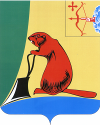 Печатное средство массовой информации органов местного самоуправления Тужинского муниципального районаБюллетень муниципальных нормативных правовых актов№ 15 (294)30 июня 2021 годапгт ТужаСОДЕРЖАНИЕРаздел I. Постановления и распоряжения главы района и администрации Тужинского района АДМИНИСТРАЦИЯ ТУЖИНСКОГО МУНИЦИПАЛЬНОГО РАЙОНАКИРОВСКОЙ ОБЛАСТИПОСТАНОВЛЕНИЕО внесении изменений в постановление администрации Тужинского муниципального района 
от 05.03.2021 № 57В соответствии с Указом Губернатора Кировской области от 17.03.2020 № 44 «О введении режима повышенной готовности» администрация Тужинского муниципального района ПОСТАНОВЛЯЕТ:1. Внести изменения в постановление администрации Тужинского муниципального района 
от 05.03.2021 № 57 «Об утверждении Плана проведения проверок соблюдения земельного законодательства физическими лицами на территории Тужинского муниципального района Кировской области на 2021 год», утвердив План проведения проверок соблюдения земельного законодательства физическими лицами на территории Тужинского муниципального района Кировской области на 2021 год в новой редакции согласно приложению.2. Контроль за выполнением настоящего постановления возложить на заместителя главы администрации Тужинского муниципального района по экономике и финансам – заведующего отделом по экономике и прогнозированию Клепцову Г.А.3. Настоящее постановление вступает в силу с момента официального опубликования 
в Бюллетене муниципальных нормативных правовых актов органов местного самоуправления Тужинского муниципального района Кировской области.И.о. главы Тужинского муниципального района   О.Н. ЗубареваПриложение УТВЕРЖДЕНпостановлением администрации Тужинского муниципального района от 24.06.2021 № 178ПЛАНпроведения проверок соблюдения земельного законодательства физическими лицами 
на территории Тужинского муниципального района Кировской области на 2021 год___________АДМИНИСТРАЦИЯ ТУЖИНСКОГО МУНИЦИПАЛЬНОГО РАЙОНАКИРОВСКОЙ ОБЛАСТИПОСТАНОВЛЕНИЕО внесении изменения в постановление администрации Тужинского муниципального района 
от 24.12.2020 № 369В связи с кадровыми изменениями администрация Тужинского муниципального района ПОСТАНОВЛЯЕТ:1. Внести в состав межведомственной комиссии по противодействию коррупции в Тужинском муниципальном районе, утвержденный постановлением администрации Тужинского муниципального района от 24.12.2020 № 369 «Об утверждении состава межведомственной комиссии по противодействию коррупции в Тужинском муниципальном районе» (далее – комиссия), следующее изменение:  1.1. Включить в состав аттестационной комиссии:1.2. Исключить из состава аттестационной комиссии Кислицыну Н.И.2. Опубликовать настоящее постановление в Бюллетене муниципальных нормативных правовых актов органов местного самоуправления Тужинского муниципального района Кировской области.Глава Тужинского муниципального района   Л.В. БледныхАДМИНИСТРАЦИЯ ТУЖИНСКОГО МУНИЦИПАЛЬНОГО РАЙОНАКИРОВСКОЙ ОБЛАСТИПОСТАНОВЛЕНИЕО внесении изменений в постановление администрации Тужинского муниципального района от 30.10.2020 № 321В связи с кадровыми изменениями администрация Тужинского муниципального района ПОСТАНОВЛЯЕТ:Внести в состав комиссии по подготовке и проведению сельскохозяйственной микропереписи 2021 года на территории Тужинского  района (далее – комиссия), утвержденный постановлением администрации Тужинского муниципального района от 30.10.2020 № 321 «О создании комиссии по подготовке и проведению сельскохозяйственной микропереписи 2021 года на территории Тужинского  района», следующие изменения:Включить в состав комиссии следующих лиц:1.2. Исключить из состава комиссии Береснева А.В., Кислицыну Н.И.	2.  Настоящее постановление вступает в силу с момента опубликования 
в Бюллетене муниципальных нормативных правовых актов органов местного самоуправления Тужинского муниципального района Кировской области.Глава Тужинского муниципального района   Л.В. БледныхАДМИНИСТРАЦИЯ ТУЖИНСКОГО МУНИЦИПАЛЬНОГО РАЙОНАКИРОВСКОЙ ОБЛАСТИРАСПОРЯЖЕНИЕО внесении изменений в распоряжение администрации Тужинского муниципального района 
от 16.10.2020 № 97В связи с кадровыми изменениями:1. Внести в состав комиссии по урегулированию конфликта интересов руководителей организаций (предприятий), подведомственных администрации муниципального образования Тужинский муниципальный район, утвержденный распоряжением администрации Тужинского муниципального района от 16.10.2020 № 97 «О Комиссии по урегулированию конфликта интересов руководителей организаций (предприятий), подведомственных администрации муниципального образования Тужинский муниципальный район» (далее – состав комиссии), следующие изменения:  1.1. Включить в состав комиссии:1.2. Исключить из состава комиссии Грудину Е.А., Кислицыну Н.И.2. Настоящее распоряжение вступает в силу с момента его опубликования в Бюллетене муниципальных нормативный правовых актов органов местного самоуправления Тужинского муниципального района Кировской области.Глава Тужинского муниципального района   Л.В. БледныхАДМИНИСТРАЦИЯ ТУЖИНСКОГО МУНИЦИПАЛЬНОГО РАЙОНАКИРОВСКОЙ ОБЛАСТИРАСПОРЯЖЕНИЕО внесении изменений в распоряжение администрации Тужинского муниципального района от 16.11.2020 № 108В связи с кадровыми изменениями:1. Внести в состав комиссии по соблюдению требований к служебному поведению муниципальных служащих администрации Тужинского муниципального района и урегулированию конфликта интересов, утвержденный распоряжением администрации Тужинского муниципального района от 16.11.2020 № 108 «Об утверждении состава комиссии по соблюдению требований к служебному поведению муниципальных служащих администрации Тужинского муниципального района и урегулированию конфликта интересов» (далее – состав комиссии), следующие изменения:  1.1. Включить в состав комиссии:1.2. Исключить из состава комиссии Грудину Е.А., Кислицыну Н.И.2. Опубликовать настоящее распоряжение в Бюллетене муниципальных нормативных правовых актов органов местного самоуправления Тужинского муниципального района Кировской области.Глава Тужинского муниципального района   Л.В. БледныхТУЖИНСКАЯ РАЙОННАЯ ДУМАКИРОВСКОЙ ОБЛАСТИРЕШЕНИЕпгт ТужаО внесении изменений в решениеТужинской районной Думы от 21.12.2020 № 53/385 В соответствии со статьей 20 Положения о бюджетном процессе в муниципальном образовании Тужинский муниципальный район, утвержденного решением Тужинской районной Думы от 26.02.2021 № 54/400, Тужинская районная Дума РЕШИЛА:1. Внести в решение Тужинской районной Думы от 21.12.2020 № 53/385 «О бюджете Тужинского муниципального района на 2021 год и на плановый период 2022 и 2023 годов» (далее – Решение) следующие изменения:1.1. Раздел 1 Решения изложить в новой редакции следующего содержания:«1. Утвердить основные характеристики бюджета муниципального района на 2021 год: 1.1. общий объем доходов бюджета муниципального района в сумме 115 901,7тыс. рублей;1.2. общий объем расходов бюджета муниципального района в сумме 122 791,1тыс. рублей;1.3. дефицит бюджета муниципального района в сумме 6 889,4 тыс. рублей.».1.2. Приложение № 6 «Объемы поступления налоговых и неналоговых доходов общей суммой 
и по статьям классификации доходов бюджетов, а также объемы безвозмездных поступлений 
по подстатьям классификации доходов бюджета на 2021 год» к Решению изложить в новой редакции согласно приложению № 1.1.3. Приложение № 7 «Распределение  бюджетных ассигнований по разделам и подразделам классификации расходов бюджетов на 2021 год» к Решению изложить в новой редакции согласно приложению № 2.	1.4. Приложение № 8 «Распределение бюджетных ассигнований по целевым статьям (муниципальным программам Тужинского района и непрограммным направлениям деятельности), группам видов расходов классификации расходов бюджетов на 2021 год» к Решению изложить в новой редакции согласно приложению № 3.	1.5. Приложение № 9 «Ведомственная структура расходов бюджета муниципального района 
на 2021 год» к Решению изложить в новой редакции согласно приложению № 4. 	1.6. Приложение № 11 «Перечень публичных нормативных обязательств, подлежащих исполнению за счет средств бюджета муниципального района на 2021 год» к Решению изложить в новой редакции согласно приложению № 5. 1.7. В подразделе 6.5. раздела 6 слова «на 2021 год в сумме 2 812,7 тыс. рублей» заменить словами «на 2021 год в сумме 2 917,7 тыс. рублей»1.8. Дополнить раздел 15 Решения подразделом 15.9. следующего содержания: «15.9. Субсидии местным бюджетам на создание мест (площадок) накопления твердых коммунальных отходов на 2021 год в сумме 199,3 тыс. рублей.Распределение субсидий на создание мест (площадок) накопления твердых коммунальных отходов  осуществляется Правительством Кировской области в соответствии с порядками, установленными Правительством Кировской области.	Утвердить распределение субсидий местным бюджетам на создание мест (площадок) накопления твердых коммунальных отходов на 2021 год согласно приложению № 36 к Решению.». 1.9. Дополнить Решение приложением № 36 «Распределение субсидии на создание мест (площадок) накопления твердых коммунальных отходов на 2021 год» согласно приложению № 6.2. Настоящее Решение вступает в силу с момента его опубликования в Бюллетене муниципальных нормативных актов органов местного самоуправления Тужинского муниципального района Кировской области.Заместитель председателя Тужинской районной Думы    А.И. СусловИ.о. главы Тужинского муниципального района    О.Н. ЗубареваПриложение № 1к решению Тужинской районной Думы от 25.06.2021 № 58/429Приложение № 6к решению Тужинской районной Думы от 21.12.2020 № 53/385___________Приложение № 2к решению Тужинской районной Думы от 25.06.2021 № 58/429Приложение № 7к решению Тужинской районной Думы от 21.12.2020 № 53/385___________Приложение № 3к решению Тужинской районной Думы от 25.06.2021 № 58/429Приложение № 8к решению Тужинской районной Думы от 21.12.2020 № 53/385___________Приложение № 4к решению Тужинской районной Думы от 25.06.2021 № 58/429Приложение № 9к решению Тужинской районной Думы от 21.12.2020 № 53/385___________Приложение № 5к решению Тужинской районной Думы от 25.06.2021 № 58/429Приложение № 11к решению Тужинской районной Думы от 21.12.2020 № 53/385___________Приложение № 6к решению Тужинской районной Думы от 25.06.2021 № 58/429Приложение № 36к решению Тужинской районной Думы от 21.12.2020 № 53/385___________ТУЖИНСКАЯ РАЙОННАЯ ДУМАКИРОВСКОЙ ОБЛАСТИРЕШЕНИЕпгт ТужаО назначении выборов депутатов Тужинской районной Думы 
Кировской области шестого созываВ соответствии с пунктом 3 статьи 10 Федерального закона от 12.06.2002 № 67-ФЗ 
«Об основных гарантиях избирательных прав и права на участие в референдуме граждан Российской Федерации», статьей 5 Закона Кировской области от 28.07.2005 № 346-ЗО «О выборах депутатов представительных органов и глав муниципальных образований в Кировской области», руководствуясь статьей 11 Устава муниципального образования Тужинский муниципальный район, Тужинская районная Дума РЕШИЛА:1. Назначить выборы депутатов Тужинской районной Думы Кировской области шестого созыва на 19 сентября 2021 года.2. Опубликовать настоящее решение в Тужинской районной газете «Родной край», а так же разместить на официальном Интернет-сайте муниципального образования Тужинский муниципальный район не позднее чем через пять дней со дня его принятия.Заместитель председателя Тужинской районной Думы    А.И. СусловИ.о. главы Тужинского муниципального района    О.Н. ЗубареваТУЖИНСКАЯ РАЙОННАЯ ДУМАКИРОВСКОЙ ОБЛАСТИРЕШЕНИЕпгт ТужаОб итогах проведения весенне-полевых работ предприятиями агропромышленного комплекса 
в Тужинском районеЗаслушав информацию заведующего сектором сельского хозяйства администрации Тужинского муниципального района Сысоевой Зинаиды Степановны об итогах проведения весенне-полевых работ предприятиями агропромышленного комплекса в Тужинском районе, Тужинская районная Дума РЕШИЛА:	1. Информацию заведующего сектором сельского хозяйства администрации Тужинского муниципального района Сысоевой З.С. об итогах проведения весенне-полевых работ предприятиями агропромышленного комплекса в Тужинском районе принять к сведению.2. Рекомендовать администрации Тужинского муниципального района рассмотреть вопрос 
о возможности изъятия необрабатываемых земель ООО «ЖФ «Пижма», находящихся в залоге у банка.	3. Опубликовать настоящее решение в Бюллетене муниципальных нормативных правовых актов органов местного самоуправления Тужинского муниципального района Кировской области 
с приложением информации об итогах проведения весенне-полевых работ предприятиями агропромышленного комплекса в Тужинском муниципальном районе.Заместитель председателя Тужинской районной Думы    А.И. СусловИ.о. главы Тужинского муниципального района    О.Н. ЗубареваПриложениек решению Тужинской районной Думы 
от 25.06.2021 № 58/431Об итогах проведения весенне-полевых работ предприятиями агропромышленного комплекса в Тужинском районеНа территории района растениеводством занимаются 4 сельхозпредприятия и 6 крестьянских (фермерских) хозяйств. Общая посевная площадь в текущем году составляет 17935 га, в том числе по с/х организациям 13464 га, к уровню прошлого года соответственно 99,5 % и 96,3% (общая посевная площадь по району  снизилась на 83 га, в сельхозпреприятиях на 513 га, так как ООО «ЖФ «Пижма» 
с ноября 2020 года находится в процедуре банкротства и хозяйственную деятельность не осуществляет, но благодаря ООО СХП « Колос», который выполнил план ярового сева на 159 %, снижение посевных площадей незначительное).Для проведения весенне-полевых работ сельхозтоваропроизводителями района было получено льготных кредитов в АО «Россельхозбанк» на общую сумму 6,5 млн. рублей. Те предприятия, которые не соответствуют условиям льготного кредитования, вынуждены обращаться в коммерческие банки, ими получено кредитов под коммерческую ставку на общую сумму 9 млн. рублей. Данные средства использовались на приобретение ГСМ, запчастей, семян и минеральных удобрений.Минеральных удобрений приобретено 439 тонн  в физическом весе или 161,3 тонн 
в действующем веществе (114 % к уровню прошлого года). Без внесения минеральных удобрений 
в рядки сеяли ООО СХП «Колос», СПК колхоз «Русь», «Росинка» и «Нива», в ООО «Ударник» удобрения вносились под культивацию. Во всех хозяйствах района в полной потребности имелись качественные семена, кроме того 1122 га были засеяны элитными семенами. Высеянные семена, 
с учетом  зараженности, были протравлены химическими или биологическими препаратами, непротравленными семенами сеют 3 КФХ – это «Росинка», «Нива» и Кислицын Н.М.В комплекс весенне-полевых работ входят мероприятия по уходу за посевами озимых зерновых культур и многолетних трав. Всего осенью прошлого года план сева озимых был выполнен на 102% 
по сельхозпредприятиям и 120 га было посеяно в КФХ. Основные посевы озимых культур  перезимовали удовлетворительно, гибель посевов  не была зафиксирована. Из-за особенностей погодных условий весной текущего года никакие мероприятия по уходу за озимыми не проводились.Укосная площадь многолетних трав на начало весенне-полевых в районе составляет 9430  га, гибель многолетних трав также не была зарегистрирована. 2836 га многолетних трав было подкормлено азотными удобрениями, на 1230 га проведено боронование, что составляет соответственно 128% и 249% к уровню прошлого года.План ярового сева текущего года составлял 6782 га (101% к уровню прошлого года), из них 
5200 га яровых зерновых и зернобобовых. Подсев многолетних трав необходимо было провести  на площади 2713 га. К весенне-полевым работам сельхозтоваропроизводители района приступили 
8 мая, начали с боронования многолетних трав и зяби, 12 мая начался массовый сев яровых зерновых культур. План сева был выполнен на 100% лишь к 3 июня. Первыми завершили сев КФХ «Росинка», «Парус», Кислицын Н.М. Сильно растянутыми сроки сева оказались во всех 4-х сельхозпредприятиях. (Новый, Колос, Ударник и Русь). План ярового сева в районе  выполнен на 109%, всего посеяно зерновых и зернобобовых культур 5465 га, 200 га рапса ярового, 1210 га однолетних трав на зеленый корм и семена,95 га редьки масличной, 50 га льна масличного, 104 га конопли, беспокровных многолетних трав 291 га. План подсева многолетних трав выполнен на 121%.  С внесением минеральных удобрений  посеяно 3042 га, что составляет 41% ярового сева. Несмотря на благоприятные погодные условия в мае текущего года, сроки проведения весеннего сева оказались сильно растянуты, только к началу июня сельхозтоваропроизводители района смогли завершить полевые работы. В чем причина? Ежегодно у нас уменьшается количество квалифицированных кадров, занятых в сельскохозяйственном производстве, я имею в виду механизаторов и специалистов, на сегодняшний день в отрасли трудится всего 150 человек, поэтому по количеству работающих все наши сельхозорганизации и КФХ относятся к микропредприятиям.Это одна из главных причин, следующая – та, что практически не обновляются техника 
и оборудование для проведения сельскохозяйственных работ, поэтому в текущем году наблюдались частые поломки и простои из-за неисправной техники. В дальнейшем положение будет лишь усугубляться, так как неоткуда ждать притока рабочей силы и обновление МТП не всем доступно.После завершения весенне-полевых работ хозяйства начали заготовку кормов, проводятся обработки посевов инсектицидами, гербицидами, некорневая подкормка зерновых культур, СПК колхоз «Новый» начал вспашку паров.___________Учредитель: Тужинская районная Дума (решение Тужинской районной Думы № 20/145 от 01 октября 2012 года об учреждении своего печатного средства массовой информации - Информационного бюллетеня органов местного самоуправления муниципального образования Тужинский муниципальный район Кировской 
области, где будут официально публиковаться нормативные правовые акты, принимаемые органами местного самоуправления района, подлежащие обязательному опубликованию в соответствии с Уставом Тужинского района) Официальное издание. Органы местного самоуправления Тужинского районаКировской области: Кировская область, пгт Тужа, ул. Горького, 5.Подписано в печать: 30 июня 2021 годаТираж: 10 экземпляров, в каждом 78 страниц.Ответственный за выпуск издания: ведущий специалист отдела организационно-правовой и кадровой работы Чеснокова Н.Р.№ п/пНаименование постановления, распоряженияРеквизиты документаСтраница1О внесении изменений в постановление администрации Тужинского муниципального района от 05.03.2021 № 57от 24.06.2021№ 1783-82О внесении изменения в постановление администрации Тужинского муниципального района от 24.12.2020 № 369от 28.06.2021№ 18193О внесении изменений в постановление администрации Тужинского муниципального района от 30.10.2020 № 321от 29.06.2021№ 1829-104О внесении изменений в распоряжение администрации Тужинского муниципального района от 16.10.2020 № 97от 29.06.2021№ 77105О внесении изменений в распоряжение администрации Тужинского муниципального района от 16.11.2020 № 108от 29.06.2021№ 7811Раздел II. Решения Тужинской районной Думы Раздел II. Решения Тужинской районной Думы Раздел II. Решения Тужинской районной Думы Раздел II. Решения Тужинской районной Думы № п/пНаименование решенияРеквизиты документаСтраница1О внесении изменений в решение Тужинской районной Думы
от 21.12.2020 № 53/385 от 25.06.2021№ 58/42912-752О назначении выборов депутатов Тужинской районной Думы Кировской области шестого созываОт 25.06.2021№ 58/430763Об итогах проведения весенне-полевых работ предприятиями агропромышленного комплекса в Тужинском районеот 25.06.2021№ 58/43176-7824.06.2021№178пгт Тужапгт Тужапгт Тужапгт Тужа№ п/пФИО физических лицАдрес места жительстваМесто нахождения объектов (адрес, кадастровый номер (квартал), площадьЦель проведения проверкиОснование проведения проверкиДата и сроки проведе-ния проверкиФорма проведения проверки (документар-ная, выезд-ная, доку-ментарная и выездная)Наименование органа осуществ-ляющего проверкуНаименование органа гос. контроля (надзора) , органа муниципаль-ного контроля, с которым  плановая проверка проводится совместно123456789101Муржин Николай Марковичд. Греково, ул. Цент-ральная, д.32, кв.2д. Греково, ул. Центральная, д.32, кв.243:33:350102:98,3400 кв. м.соблюдение земельного за-конодательства, требования охра-ны и использо-вания земельстатья 72 Земельного кодекса Российской Федерации, Закон Кировской области от 13.03.2019 № 237-ЗО 
«О муниципальном земельном контроле 
в Кировской области» с 19.05.2021 по 26.05.2021документар-ная и выезднаяАдминист-рация Тужинско-го муници-пального района Кировской областиадминистрация Тужинского муниципально-го района Кировской области2Отюгов Михаил Петровичд. Греково,ул. Полевая, д.34д. Греково,ул. Полевая, д.3443:33:350101:296500 кв. мсоблюдение земельного за-конодательства, требования охра-ны и использо-вания земельстатья 72 Земельного кодекса Российской Федерации, Закон Кировской области от 13.03.2019 № 237-ЗО 
«О муниципальном земельном контроле в Кировской области» с 19.05.2021 по 26.05.2021документар-ная и выезднаяАдминист-рация Тужинско-го муници-пального района Кировской областиадминистрация Тужинского муниципально-го района Кировской области3Отюгова Лидия Григорьевнад. Греково,ул. Полевая,д. 5, кв. 2д. Греково.ул. Полевая, д.5, кв.243:33:350102:1132200 кв. м.соблюдение земельного за-конодательства, требования охра-ны и использо-вания земельстатья 72 Земельного кодекса Российской Федерации, Закон Кировской области от 13.03.2019 № 237-ЗО 
«О муниципальном земельном контроле в Кировской области» с 19.05.2021 по 26.05.2021документар-ная и выезднаяАдминист-рация Тужинско-го муници-пального района Кировской областиадминистрация Тужинского муниципально-го района Кировской области4Тарасов Александр Анатольевичд. Греково.ул. Полевая,д.10,кв.2д. Греково.ул. Полевая, д.10, кв.243:33:350101:453900 кв. м.соблюдение земельного за-конодательства, требования охра-ны и использо-вания земельстатья 72 Земельного кодекса Российской Федерации, Закон Кировской области от 13.03.2019 № 237-ЗО 
«О муниципальном земельном контроле в Кировской области» с 19.05.2021 по 26.05.2021документар-ная и выезднаяАдминист-рация Тужинско-го муници-пального района Кировской областиадминистрация Тужинского муниципально-го района Кировской области5Бессолова Ираида Александровнад. Греково,ул. Цент-ральная,д. 16д. Греково,ул. Центральная,д. 1643:33:350102:1353348 кв. м.соблюдение земельного за-конодательства, требования охра-ны и использо-вания земельстатья 72 Земельного кодекса Российской Федерации, Закон Кировской области от 13.03.2019 № 237-ЗО 
«О муниципальном земельном контроле в Кировской области» с 19.05.2021 по 26.05.2021документар-ная и выезднаяАдминист-рация Тужинско-го муници-пального района Кировской областиадминистрация Тужинского муниципально-го района Кировской области6АхтуловАлексей Сергеевичд. Греково,ул. Полевая,д. 12, кв. 1д. Греково,ул. Полевая, д.12, кв.143:33:350101:443300 кв. м.соблюдение земельного за-конодательства, требования охра-ны и использо-вания земельстатья 72 Земельного кодекса Российской Федерации, Закон Кировской области от 13.03.2019 № 237-ЗО 
«О муниципальном земельном контроле в Кировской области» с 19.05.2021 по 26.05.2021документар-ная и выезднаяАдминист-рация Тужинско-го муници-пального района Кировской областиадминистрация Тужинского муниципально-го района Кировской области7Шулев Владимир Павловичс. Пачи  
ул. Садовая, д.18, кв.2с. Пачи, ул. Садовая, д.18, кв.243:33:400401:296 3474 кв. м.соблюдение земельного за-конодательства, требования охра-ны и использо-вания земельстатья 72 Земельного кодекса Российской Федерации, Закон Кировской области от 13.03.2019 № 237-ЗО 
«О муниципальном земельном контроле в Кировской области» с 08.06.2021 по 17.06.2021документар-ная и выезднаяАдминист-рация Тужинско-го муници-пального района Кировской областиадминистрация Тужинского муниципально-го района Кировской области8Петухов Михаил Геннадьевичс. Пачи,
ул. Садовая, д. 23-1с. Пачи, ул. Садовая, д.23-143:33:400401:272 1800 кв. м.соблюдение земельного за-конодательства, требования охра-ны и использо-вания земельстатья 72 Земельного кодекса Российской Федерации, Закон Кировской области от 13.03.2019 № 237-ЗО 
«О муниципальном земельном контроле в Кировской области» с 08.06.2021 по 17.06.2021документар-ная и выезднаяАдминист-рация Тужинско-го муници-пального района Кировской областиадминистрация Тужинского муниципально-го района Кировской области9Дербенева Маргарита  Ивановнас. Пачи,
ул. Садовая, д.32с. Пачи, ул. Садовая, д.3243:33:400401:282 4338 кв. м.соблюдение земельного за-конодательства, требования охра-ны и использо-вания земельстатья 72 Земельного кодекса Российской Федерации, Закон Кировской области от 13.03.2019 № 237-ЗО 
«О муниципальном земельном контроле в Кировской области» с 08.06.2021 по 17.06.2021документар-ная и выезднаяАдминист-рация Тужинско-го муници-пального района Кировской областиадминистрация Тужинского муниципально-го района Кировской области10Куклин Василий Федоровичс. Ныр,
ул. Мира, д.1с. Ныр, 
ул. Мира, д.1 43:33:390403:196, 2000 кв. м.соблюдение земельного за-конодательства, требования охра-ны и использо-вания земельстатья 72 Земельного кодекса Российской Федерации, Закон Кировской области от 13.03.2019 № 237-ЗО 
«О муниципальном земельном контроле в Кировской области» с 22.06.2021 по 06.07.2021документар-ная и выезднаяАдминист-рация Тужинско-го муници-пального района Кировской областиадминистрация Тужинского муниципально-го района Кировской области11Пчелин Александр Ефимовичс. Ныр,
ул. Мира, д.2, кв. 1с. Ныр, ул. Мира, д.2, кв. 143:33:390403:199, 1400 кв. м.соблюдение земельного за-конодательства, требования охра-ны и использо-вания земельстатья 72 Земельного кодекса Российской Федерации, Закон Кировской области от 13.03.2019 № 237-ЗО 
«О муниципальном земельном контроле в Кировской области» с 22.06.2021 по 06.07.2021документар-ная и выезднаяАдминист-рация Тужинско-го муници-пального района Кировской областиадминистрация Тужинского муниципально-го района Кировской области12Нюнчикова Анфиса Филипповнас. Ныр,
ул. Солнечная, д.2с. Ныр,
ул. Солнечная, 
д. 2 43:33:390401:187 1800 кв. м.соблюдение земельного за-конодательства, требования охра-ны и использо-вания земельстатья 72 Земельного кодекса Российской Федерации, Закон Кировской области от 13.03.2019 № 237-ЗО 
«О муниципальном земельном контроле в Кировской области» с 22.06.2021 по 06.07.2021документар-ная и выезднаяАдминист-рация Тужинско-го муници-пального района Кировской областиадминистрация Тужинского муниципально-го района Кировской области13Ямбаршева Алевтина Павловнас. Ныр,
ул. Солнечная, д.3с. Ныр,
ул. Солнечная, 
д 3. 43:33:390401:188 1800 кв. м.соблюдение земельного за-конодательства, требования охра-ны и использо-вания земельстатья 72 Земельного кодекса Российской Федерации, Закон Кировской области от 13.03.2019 № 237-ЗО 
«О муниципальном земельном контроле в Кировской области» с 22.06.2021 по 06.07.2021документар-ная и выезднаяАдминист-рация Тужинско-го муници-пального района Кировской областиадминистрация Тужинского муниципально-го района Кировской области14Никулина Елена Ивановнас. Михай-ловское ул. Централь-ная, д.36с. Михай-ловское, ул. Центральная, д.36, 43:33:380404:133 1997 кв. м.соблюдение земельного за-конодательства, требования охра-ны и использо-вания земельстатья 72 Земельного кодекса Российской Федерации, Закон Кировской области от 13.03.2019 № 237-ЗО 
«О муниципальном земельном контроле в Кировской области» с 22.06.2021 по 06.07.2021документар-ная и выезднаяАдминист-рация Тужинско-го муници-пального района Кировской областиадминистрация Тужинского муниципально-го района Кировской области15Халтурина Алевтина Григорьевнас. Михай-ловское ул. Централь-ная, д.34 кв.2с. Михай-ловское, ул. Центральная, д.34 кв.2, 43:33:380404:86 2300 кв. м.соблюдение земельного за-конодательства, требования охра-ны и использо-вания земельстатья 72 Земельного кодекса Российской Федерации, Закон Кировской области от 13.03.2019 № 237-ЗО 
«О муниципальном земельном контроле в Кировской области» с 22.06.2021 по 06.07.2021документар-ная и выезднаяАдминист-рация Тужинско-го муници-пального района Кировской областиадминистрация Тужинского муниципально-го района Кировской области16Кислицын Геннадий Васильевичс. Михай-ловское, ул. Централь-ная, д.38 кв.1с. Михай-ловское, ул. Центральная,
 д.38, кв.1 43:33:380404:82, 900 кв. м.соблюдение земельного за-конодательства, требования охра-ны и использо-вания земельстатья 72 Земельного кодекса Российской Федерации, Закон Кировской области от 13.03.2019 № 237-ЗО 
«О муниципальном земельном контроле в Кировской области» с 22.06.2021 по 06.07.2021документар-ная и выезднаяАдминист-рация Тужинско-го муници-пального района Кировской областиадминистрация Тужинского муниципально-го района Кировской области17Ямщиков Александр Николаевичс. Михай-ловское ул. Централь-ная, д.34, кв.1с. Михай-ловское, ул. Центральная, д.34, кв.1, 43:33:380404:87, 2400 кв. м.соблюдение земельного за-конодательства, требования охра-ны и использо-вания земельстатья 72 Земельного кодекса Российской Федерации, Закон Кировской области от 13.03.2019 № 237-ЗО 
«О муниципальном земельном контроле в Кировской области» с 22.06.2021 по 06.07.2021документар-ная и выезднаяАдминист-рация Тужинско-го муници-пального района Кировской областиадминистрация Тужинского муниципально-го района Кировской области18Багаев Владимир Николаевичпгт Тужа, пер. Суворова, д. 3пгт Тужа, пер. Суворова, д. 3, 43:33:010114:35, 3119 кв. м.соблюдение земельного за-конодательства, требования охра-ны и использо-вания земельстатья 72 Земельного кодекса Российской Федерации, Закон Кировской области от 13.03.2019 № 237-ЗО 
«О муниципальном земельном контроле в Кировской области» с 25.06.2021 по 17.07.2021документар-ная и выезднаяАдминист-рация Тужинско-го муници-пального района Кировской областиадминистрация Тужинского муниципально-го района Кировской области181№28.06.2021пгт Тужапгт Тужапгт Тужапгт ТужаПОПОНИНА
Наталия Юрьевна- начальник отдела организационно-правовой и кадровой работы администрации Тужинского муниципального района29.06.2021№182пгт Тужапгт Тужапгт Тужапгт ТужаПОПОНИНАНаталия Юрьевна- начальник отдела организационно - правовой и кадровой работы администрации Тужинского муниципального района ШУЛЕВВладимир Витальевич- временно исполняющий обязанности начальника пункта полиции «Тужинский» межмуниципального отдела Министерства внутренних дел Российской Федерации «Яранский» (по согласованию)29.06.2021№77пгт Тужапгт Тужапгт Тужапгт ТужаНОГИНАНаталья Юрьевна- заведующий отделом жизнеобеспечения администрации Тужинского муниципального района, председатель первичной профсоюзной организации администрации Тужинского муниципального районаПОПОНИНА
Наталия Юрьевна- начальник отдела организационно-правовой 
и кадровой работы администрации Тужинского муниципального района29.06.2021№78пгт Тужапгт Тужапгт Тужапгт ТужаНОГИНАНаталья Юрьевна- заведующий отделом жизнеобеспечения администрации Тужинского муниципального района, председатель первичной профсоюзной организации администрации Тужинского муниципального районаПОПОНИНА
Наталия Юрьевна- начальник отдела организационно-правовой 
и кадровой работы администрации Тужинского муниципального района25.06.2021№58/429ОбъемыОбъемыОбъемыОбъемыОбъемыОбъемыпоступления налоговых и неналоговых доходов общей суммой и по статьям классификации доходов бюджетов , а также объемы безвозмездных поступлений по подстатьям классификации доходов бюджетов на 2021 годпоступления налоговых и неналоговых доходов общей суммой и по статьям классификации доходов бюджетов , а также объемы безвозмездных поступлений по подстатьям классификации доходов бюджетов на 2021 годпоступления налоговых и неналоговых доходов общей суммой и по статьям классификации доходов бюджетов , а также объемы безвозмездных поступлений по подстатьям классификации доходов бюджетов на 2021 годпоступления налоговых и неналоговых доходов общей суммой и по статьям классификации доходов бюджетов , а также объемы безвозмездных поступлений по подстатьям классификации доходов бюджетов на 2021 годпоступления налоговых и неналоговых доходов общей суммой и по статьям классификации доходов бюджетов , а также объемы безвозмездных поступлений по подстатьям классификации доходов бюджетов на 2021 годпоступления налоговых и неналоговых доходов общей суммой и по статьям классификации доходов бюджетов , а также объемы безвозмездных поступлений по подстатьям классификации доходов бюджетов на 2021 годКод бюджетной классификацииКод бюджетной классификацииНаименование доходаНаименование доходаСумма   (тыс.рублей)Сумма   (тыс.рублей)1234500010000000000000000НАЛОГОВЫЕ И НЕНАЛОГОВЫЕ ДОХОДЫ29 275,800010100000000000000НАЛОГИ НА ПРИБЫЛЬ, ДОХОДЫ9 347,200010102000010000110Налог на доходы физических лиц9 347,200010300000000000000НАЛОГИ НА ТОВАРЫ (РАБОТЫ, УСЛУГИ), РЕАЛИЗУЕМЫЕ НА ТЕРРИТОРИИ РОССИЙСКОЙ ФЕДЕРАЦИИ3 381,500010302000010000110Акцизы по подакцизным товарам (продукции), производимым на территории Российской Федерации3 381,500010500000000000000НАЛОГИ НА СОВОКУПНЫЙ ДОХОД10 480,300010501000000000110Налог, взимаемый в связи с применением упрощенной системы налогообложения9 490,100010502000020000110Единый налог на вмененный доход для отдельных видов деятельности357,000010503000010000110Единый сельскохозяйственный налог23,000010504000020000110Налог, взимаемый в связи с применением патентной системы налогообложения610,200010600000000000000НАЛОГИ НА ИМУЩЕСТВО609,400010602000020000110Налог на имущество организаций 609,400010800000000000000ГОСУДАРСТВЕННАЯ ПОШЛИНА334,500010803000010000110Государственная пошлина по делам, рассматриваемым в судах общей юрисдикции, мировыми судьями 334,500011100000000000000ДОХОДЫ ОТ ИСПОЛЬЗОВАНИЯ ИМУЩЕСТВА, НАХОДЯЩЕГОСЯ В ГОСУДАРСТВЕННОЙ И МУНИЦИПАЛЬНОЙ СОБСТВЕННОСТИ1 640,000011105000000000120Доходы, получаемые в виде арендной либо иной платы за передачу в возмездное пользование государственного и муниципального имущества (за исключением имущества бюджетных и автономных учреждений, а также имущества государственных и муниципальных унитарных предприятий, в том числе казенных)1 480,000011109000000000120Прочие доходы от использования имущества и прав, находящихся в государственной и муниципальной собственности (за исключением имущества бюджетных и автономных учреждений, а также имущества государственных и муниципальных унитарных предприятий, в том числе казенных)160,000011200000000000000ПЛАТЕЖИ ПРИ ПОЛЬЗОВАНИИ ПРИРОДНЫМИ РЕСУРСАМИ14,300011201000010000120Плата за негативное воздействие на окружающую среду14,300011300000000000000ДОХОДЫ ОТ ОКАЗАНИЯ ПЛАТНЫХ УСЛУГ И КОМПЕНСАЦИИ ЗАТРАТ ГОСУДАРСТВА3 457,300011301000000000130Доходы от оказания платных услуг (работ)2 795,900011302000000000130Доходы от компенсации затрат государства661,400011600000000000000ШТРАФЫ, САНКЦИИ, ВОЗМЕЩЕНИЕ УЩЕРБА11,300011601063010000140Административные штрафы, установленные главой 6 Кодекса Российской Федерации об административных правонарушениях, за административные правонарушения, посягающие на здоровье, санитарно-эпидемиологическое благополучие населения и общественную нравственность, налагаемые мировыми судьями, комиссиями по делам несовершеннолетних и защите их прав3,800011601073010000140Административные штрафы, установленные главой 7 Кодекса Российской Федерации об административных правонарушениях, за административные правонарушения в области охраны собственности, налагаемые мировыми судьями, комиссиями по делам несовершеннолетних и защите их прав2,500011601173010000140Административные штрафы, установленные главой 17 Кодекса Российской Федерации об административных правонарушениях, за административные правонарушения, посягающие на институты государственной власти, налагаемые мировыми судьями, комиссиями по делам несовершеннолетних и защите их прав2,000011601203010000140Административные штрафы, установленные главой 20 Кодекса Российской Федерации об административных правонарушениях, за административные правонарушения, посягающие на общественный порядок и общественную безопасность, налагаемые мировыми судьями, комиссиями по делам несовершеннолетних и защите их прав3,000020000000000000000БЕЗВОЗМЕЗДНЫЕ ПОСТУПЛЕНИЯ86 625,900020200000000000000Безвозмездные поступления от других бюджетов бюджетной системы Российской Федерации86 625,900020210000000000150Дотации бюджетам бюджетной системы Российской Федерации28 984,000020215001000000150Дотации на выравнивание бюджетной обеспеченности28 984,091220215001050000150Дотации бюджетам муниципальных районов на выравнивание бюджетной обеспеченности из бюджета субъекта Российской Федерации28 984,000020220000000000150Субсидии бюджетам бюджетной системы Российской Федерации (межбюджетные субсидии)42 107,400020220216000000150Субсидии бюджетам  на осуществление дорожной деятельности в отношении автомобильных дорог общего пользования, а также капитального ремонта и ремонта дворовых территорий многоквартирных домов, проездов к дворовым территориям многоквартирных домов населенных пунктов 17 189,193620220216050000150Субсидии бюджетам муниципальных районов на осуществление дорожной деятельности в отношении автомобильных дорог общего пользования, а также капитального ремонта и ремонта дворовых территорий многоквартирных домов, проездов к дворовым территориям многоквартирных домов населенных пунктов17 189,100020225511000000150Субсидии бюджетам на проведение комплексных кадастровых работ188,693620225511050000150Субсидии бюджетам муниципальных районов на проведение комплексных кадастровых работ188,600020229999000000150Прочие субсидии24 729,790620229999050000150Прочие субсидии бюджетам муниципальных районов880,891220229999050000150Прочие субсидии бюджетам муниципальных районов22 341,393620229999050000150Прочие субсидии бюджетам муниципальных районов1 507,600020230000000000000Субвенции бюджетам бюджетной системы Российской Федерации 15 416,800020230024000000150Субвенции местным бюджетам на выполнение передаваемых полномочий субъектов Российской Федерации4 331,890620230024050000150Субвенции бюджетам муниципальных районов на выполнение передаваемых полномочий субъектов Российской Федерации428,090720230024050000150Субвенции бюджетам муниципальных районов на выполнение передаваемых полномочий субъектов Российской Федерации221,091220230024050000150Субвенции бюджетам муниципальных районов на выполнение передаваемых полномочий субъектов Российской Федерации2 282,493620230024050000150Субвенции бюджетам муниципальных районов на выполнение передаваемых полномочий субъектов Российской Федерации1 400,400020230027000000150Субвенции бюджетам на содержание ребенка в семье опекуна и приемной семье, а также вознаграждение, причитающееся приемному родителю2 705,090620230027050000150Субвенции бюджетам муниципальных районов на содержание ребенка в семье опекуна и приемной семье, а также вознаграждение, причитающееся приемному родителю2 705,000020230029000000150Субвенции бюджетам на компенсацию части платы, взимаемой с родителей (законных представителей) за присмотр и уход за детьми, посещающими образовательные организации, реализующие  образовательные программы дошкольного образования270,690620230029050000150Субвенции бюджетам муниципальных районов на компенсацию части платы, взимаемой с родителей (законных представителей0 за присмотр и уход за детьми, посещающими образовательные организации, реализующих образовательные программы дошкольного образования270,600020235082000000150Субвенции бюджетам муниципальных образований на предоставление жилых помещений детям-сиротам и детям, оставшимся без попечения родителей, лицам из их числа по договорам найма специализированных жилых помещений627,293620235082050000150Субвенции бюджетам муниципальных районов на предоставление жилых помещений детям-сиротам и детям, оставшимся без попечения родителей, лицам из их числа по договорам найма специализированных жилых помещений627,200020235120000000150Субвенции бюджетам на осуществление полномочий по составлению (изменению) списков кандидатов в присяжные заседатели  федеральных судов общей юрисдикции в Российской Федерации0,393620235120050000150Субвенции бюджетам муниципальных районов на осуществление полномочий по составлению (изменению) списков кандидатов в присяжные заседатели  федеральных судов общей юрисдикции в Российской Федерации0,300020235469000000150Субвенции бюджетам на проведение Всероссийской переписи населения 2020 года100,693620235469050000150Субвенции бюджетам муниципальных районов на проведение Всероссийской переписи населения 2020 года100,600020239999000000150Прочие субвенции7 381,390620239999050000150Прочие субвенции бюджетам муниципальных районов7 131,393620239999050000150Прочие субвенции бюджетам муниципальных районов250,000020240000000000150Иные межбюджетные трансферты118,800020240014000000150Межбюджетные трансферты, передаваемые бюджетам муниципальных образований на осуществление части полномочий по решению вопросов местного значения в соответствии с заключенными соглашениями66,091220240014050000150Межбюджетные трансферты, передаваемые бюджетам муниципальных районов из бюджетов поселений на осуществление части полномочий по решению вопросов местного значения в соответствии с заключенными соглашениями3,093620240014050000150Межбюджетные трансферты, передаваемые бюджетам муниципальных районов из бюджетов поселений на осуществление части полномочий по решению вопросов местного значения в соответствии с заключенными соглашениями63,000020249999000000150Прочие межбюджетные трансферты, передаваемые бюджетам52,893620249999050000150Прочие межбюджетные трансферты, передаваемые бюджетам муниципальных районов52,8000219000000000000150Возврат остатков субсидий, субвенций и иных межбюджетных трансфертов, имеющих целевое назначение, прошлых лет-1,193621960010050000150Возврат остатков субсидий, субвенций и иных межбюджетных трансфертов, имеющих целевое назначение, прошлых лет-1,100000000000000000000ИТОГО115 901,7РаспределениеРаспределениеРаспределениеРаспределениебюджетных ассигнований по разделам и подразделам классификации расходов бюджета на 2021 годбюджетных ассигнований по разделам и подразделам классификации расходов бюджета на 2021 годбюджетных ассигнований по разделам и подразделам классификации расходов бюджета на 2021 годбюджетных ассигнований по разделам и подразделам классификации расходов бюджета на 2021 годНаименование расходаРазделПодраз-делСумма               (тыс. рублей) Всего расходов0000122 791,1Общегосударственные вопросы010021 960,6Функционирование высшего должностного лица субъекта Российской Федерации и муниципального образования01021 103,0Функционирование Правительства Российской Федерации, высших исполнительных органов государственной власти субъектов Российской Федерации, местных администраций010419 741,1Судебная система01050,3Обеспечение деятельности финансовых, налоговых и таможенных органов и органов финансового (финансово-бюджетного) надзора0106612,0Обеспечение проведения выборов и референдумов010785,0Резервные фонды011180,0Другие общегосударственные вопросы0113339,2Национальная безопасность и правоохранительная деятельность03001 157,8Защита населения и территории от чрезвычайных ситуаций природного и техногенного характера, пожарная безопасность03101 104,8Другие вопросы в области национальной безопасности и правоохранительной деятельности031453,0Национальная экономика040024 611,4Сельское хозяйство и рыболовство0405298,0Транспорт04081 392,9Дорожное хозяйство (дорожные фонды)040922 649,0Другие вопросы в области национальной экономики0412271,5Жилищно-коммунальное хозяйство05004 621,1Коммунальное хозяйство05024 281,8Благоустройство0503339,3Охрана окружающей среды0600128,0Другие вопросы в области охраны окружающей среды0605128,0Образование070033 058,8Дошкольное образование070120 244,8Дополнительное образование детей070310 181,3Профессиональная подготовка, переподготовка и повышение квалификации070544,7Молодежная политика0707253,7Другие вопросы в области образования07092 334,2Культура, кинематография080023 750,2Культура080117 886,0Другие вопросы в области культуры, кинематографии08045 864,2Социальная политика10006 373,3Пенсионное обеспечение10011 383,7Социальное обеспечение населения10031 334,0Охрана семьи и детства10043 655,6Физическая культура и спорт110042,0Массовый спорт110242,0Обслуживание государственного и муниципального долга1300678,6Обслуживание государственного внутреннего и муниципального долга1301678,6Межбюджетные трансферты общего характера бюджетам бюджетной системы Российской Федерации14006 409,3Дотации на выравнивание бюджетной обеспеченности субъектов Российской Федерации и муниципальных образований14016 309,2Прочие межбюджетные трансферты общего характера1403100,1РаспределениеРаспределениеРаспределениеРаспределениебюджетных ассигнований по целевым статьям (муниципальным программам Тужинского района и непрограммным направлениям деятельности), группам видов расходов классификации расходов бюджета на 2021 годбюджетных ассигнований по целевым статьям (муниципальным программам Тужинского района и непрограммным направлениям деятельности), группам видов расходов классификации расходов бюджета на 2021 годбюджетных ассигнований по целевым статьям (муниципальным программам Тужинского района и непрограммным направлениям деятельности), группам видов расходов классификации расходов бюджета на 2021 годбюджетных ассигнований по целевым статьям (муниципальным программам Тужинского района и непрограммным направлениям деятельности), группам видов расходов классификации расходов бюджета на 2021 годНаименование расходаЦелевая статья Вид расходаСумма (тыс. рублей)123Всего расходов0000000000000122 791,1Муниципальная программа Тужинского муниципального района "Развитие образования"010000000000034 085,2Финансовое обеспечение деятельности государственных (муниципальных) учреждений010000200000018 225,1Детские дошкольные учреждения01000021000009 279,2Средства областного бюджета за счет субсидии на выполнение расходных обязательств010000210А0002 201,2Расходы на выплату персоналу в целях обеспечения выполнения функций государственными (муниципальными) органами, казенными учреждениями, органами управления государственными внебюджетными фондами010000210А1001 959,2Иные бюджетные ассигнования010000210А800242,0Средства местного бюджета на софинансирование расходов010000210Б00019,6Расходы на выплату персоналу в целях обеспечения выполнения функций государственными (муниципальными) органами, казенными учреждениями, органами управления государственными внебюджетными фондами010000210Б10019,6Средства местного бюджета010000210В0007 058,4Расходы на выплату персоналу в целях обеспечения выполнения функций государственными (муниципальными) органами, казенными учреждениями, органами управления государственными внебюджетными фондами010000210В1004 299,7Закупка товаров, работ и услуг для государственных нужд010000210В2002 694,9Иные бюджетные ассигнования010000210В80063,8Организация дополнительного образования01000021900006 725,4Средства областного бюджета за счет субсидии на выполнение расходных обязательств010000219А0002 430,5Расходы на выплату персоналу в целях обеспечения выполнения функций государственными (муниципальными) органами, казенными учреждениями, органами управления государственными внебюджетными фондами010000219А1001 742,7Иные бюджетные ассигнования010000219А800687,8Средства местного бюджета на софинансирование расходов010000219Б00026,8Расходы на выплату персоналу в целях обеспечения выполнения функций государственными (муниципальными) органами, казенными учреждениями, органами управления государственными внебюджетными фондами010000219Б10026,8Средства местного бюджета010000219В0004 268,1Расходы на выплату персоналу в целях обеспечения выполнения функций государственными (муниципальными) органами, казенными учреждениями, органами управления государственными внебюджетными фондами010000219В1003 118,5Закупка товаров, работ и услуг для государственных нужд010000219В200983,5Иные бюджетные ассигнования010000219В800166,1Обеспечение деятельности учреждений01000022200002 220,5Средства областного бюджета за счет субсидии на выполнение расходных обязательств010000222А000682,1Расходы на выплату персоналу в целях обеспечения выполнения функций государственными (муниципальными) органами, казенными учреждениями, органами управления государственными внебюджетными фондами010000222А100682,1Средства местного бюджета на софинансирование расходов010000222Б0006,9Расходы на выплату персоналу в целях обеспечения выполнения функций государственными (муниципальными) органами, казенными учреждениями, органами управления государственными внебюджетными фондами010000222Б1006,9Средства местного бюджета010000222В0001 531,5Расходы на выплату персоналу в целях обеспечения выполнения функций государственными (муниципальными) органами, казенными учреждениями, органами управления государственными внебюджетными фондами010000222В1001 399,5Закупка товаров, работ и услуг для государственных нужд010000222В200129,4Иные бюджетные ассигнования010000222В8002,6Расходы за счет доходов, полученных от платных услуг и иной приносящей доход деятельности01000030000002 954,3Закупка товаров, работ и услуг для государственных нужд01000030002002 954,3Мероприятия в установленной сфере деятельности0100004000000165,8Персонифицированное финансирование в социальной сфере0100004400000165,8Мероприятия по персонифицированному финансированию дополнительного образования детей010000445000083,3Предоставление субсидий бюджетным, автономным учреждениям и иным некоммерческим организациям010000445060083,3Обеспечение персонифицированного финансирования дополнительного образования детей010000446000082,5Расходы на выплату персоналу в целях обеспечения выполнения функций государственными (муниципальными) органами, казенными учреждениями, органами управления государственными внебюджетными фондами010000446010082,5Софинансирование расходных обязательств, возникающих при выполнении полномочий органов местного самоуправления по вопросам местного значения0100015000000883,8Оплата стоимости питания детей в лагерях, организованных муниципальными учреждениями, осуществляющими организацию отдыха и оздоровления детей в каникулярное время, с дневным пребыванием0100015060000141,3Закупка товаров, работ и услуг для государственных нужд0100015060200141,3Реализация мер, направленных на выполнение предписаний надзорных органов и приведение зданий в соответствие с требованиями, предъявляемыми к безопасности в процессе эксплуатации в муниципальных образовательных организациях0100015480000739,5Закупка товаров, работ и услуг для государственных (муниципальных) нужд0100015480200739,5Подготовка и повышение квалификации лиц, замещающих муниципальные должности, и муниципальных служащих01000155600003,0Закупка товаров, работ и услуг для государственных (муниципальных) нужд01000155602003,0Межбюджетные трансферты0100015560500Финансовое обеспечение расходных обязательств публично-правовых образований, возникающих при выполнении ими переданных государственных полномочий Кировской области01000160000004 091,8Назначение и выплата ежемесячных денежных выплат на детей-сирот и детей, оставшихся без попечения родителей, находящихся под опекой (попечительством), в приемной семье, и начисление и выплата ежемесячного вознаграждения, причитающегося приемным родителям01000160800002 705,0Закупка товаров, работ и услуг для государственных нужд010001608020050,0Социальное обеспечение и иные выплаты населению01000160803002 655,0Обеспечение прав на жилое помещение в соответствии с Законом Кировской области "О социальной поддержке детей-сирот и детей, оставшихся без попечения родителей, лиц из числа детей-сирот и детей, оставшихся без попечения родителей, детей, попавших в сложную жизненную ситуацию"01000160900003,2Расходы по администрированию01000160940003,2Закупка товаров, работ и услуг для государственных нужд01000160942003,2Начисление и выплата компенсации платы, взимаемой с родителей (законных представителей) за присмотр и уход за детьми в образовательных организациях, реализующих образовательную программу дошкольного образования0100016130000270,6Закупка товаров, работ и услуг для государственных нужд01000161302007,9Социальное обеспечение и иные выплаты населению0100016130300262,7Возмещение расходов, связанных с предоставлением меры социальной поддержки, установленной абзацем первым части  1 статьи 15 Закона Кировской области "Об образовании в Кировской области", с учетом положений части 3 статьи 17 указанного Закона 01000161400001 113,0Закупка товаров, работ и услуг для государственных нужд01000161402009,6Социальное обеспечение и иные выплаты населению0100016140300964,3Предоставление субсидий бюджетным, автономным учреждениям и иным некоммерческим организациям0100016140600139,1Иные межбюджетные трансферты из областного бюджета01000170000007 131,3Реализация прав на получение общедоступного и бесплатного дошкольного образования в муниципальных дошкольных образовательных организациях01000171400007 131,3Расходы на выплату персоналу в целях обеспечения выполнения функций государственными (муниципальными) органами, казенными учреждениями, органами управления государственными внебюджетными фондами01000171401006 977,3Закупка товаров, работ и услуг для государственных нужд0100017140200154,0Обеспечение прав на жилое помещение в соответствии с Законом Кировской области "О социальной поддержке детей-сирот и детей, оставшихся без попечения родителей, лиц из числа детей-сирот и детей, оставшихся без попечения родителей, детей, попавших в сложную жизненную ситуацию"01000N0820000624,0Капитальные вложения в объекты недвижимого имущества государственной (муниципальной) собственности01000N0820400624,0Оплата стоимости питания детей в лагерях, организованных муниципальными учреждениями, осуществляющими организацию отдыха и оздоровления детей в каникулярное время, с дневным пребыванием01000S50600001,5Закупка товаров, работ и услуг для государственных нужд01000S50602001,5Софинансирование расходных обязательств местного бюджета по реализация мер, направленных на выполнение предписаний надзорных органов и приведение зданий в соответствие с требованиями, предъявляемыми к безопасности в процессе эксплуатации в муниципальных образовательных организациях01000S54800007,5Закупка товаров, работ и услуг для государственных (муниципальных) нужд01000S54802007,5Софинансирование расходных обязательств местного бюджета по подготовке и повышению квалификации лиц, замещающих муниципальные должности, и муниципальных служащих01000S55600000,1Закупка товаров, работ и услуг для государственных (муниципальных) нужд01000S55602000,1Муниципальная программа Тужинского муниципального района "Развитие местного самоуправления"020000000000020 309,4Руководство и управление в сфере установленных функций органов местного самоуправления020000100000017 989,1Центральный аппарат020000103000017 989,1Средства областного бюджета за счет субсидии на выполнение расходных обязательств020000103А0005 180,8Расходы на выплату персоналу в целях обеспечения выполнения функций государственными (муниципальными) органами, казенными учреждениями, органами управления государственными внебюджетными фондами020000103А1005 180,8Средства местного бюджета на софинансирование расходов020000103Б00053,7Расходы на выплату персоналу в целях обеспечения выполнения функций государственными (муниципальными) органами, казенными учреждениями, органами управления государственными внебюджетными фондами020000103Б10053,7Средства местного бюджета020000103В00012 754,6Расходы на выплату персоналу в целях обеспечения выполнения функций государственными (муниципальными) органами, казенными учреждениями, органами управления государственными внебюджетными фондами020000103В10010 480,2Закупка товаров, работ и услуг для государственных нужд020000103В2002 194,8Иные бюджетные ассигнования020000103В80079,7Доплаты к пенсиям, дополнительное пенсионное обеспечение02000080000001 383,7Пенсия за выслугу лет государственным и муниципальным гражданским служащим02000080400001 383,7Социальное обеспечение и иные выплаты населению02000080403001 383,7Финансовое обеспечение расходных обязательств публично-правовых образований, возникающих при выполнении ими переданных государственных полномочий Кировской области0200016000000836,0Осуществление деятельности по опеке и попечительству0200016040000428,0Расходы на выплату персоналу в целях обеспечения выполнения функций государственными (муниципальными) органами, казенными учреждениями, органами управления государственными внебюджетными фондами0200016040100387,1Закупка товаров, работ и услуг для государственных нужд020001604020040,9Создание и деятельность в муниципальных образованиях административных комиссий02000160500000,0Закупка товаров, работ и услуг для государственных нужд02000160502000,0Создание в муниципальных районах, городских округах комиссий по делам несовершеннолетних и защите их прав и организации деятельности в сфере профилактики безнадзорности и правонарушений  несовершеннолетних, включая административную юрисдикцию0200016060000408,0Расходы на выплату персоналу в целях обеспечения выполнения функций государственными (муниципальными) органами, казенными учреждениями, органами управления государственными внебюджетными фондами0200016060100346,5Закупка товаров, работ и услуг для государственных нужд020001606020061,5Проведение Всероссийской переписи населения 2020 года0200054690000100,6Закупка товаров, работ и услуг для государственных нужд0200054690200100,6Муниципальная программа Тужинского муниципального района "Развитие культуры"030000000000027 242,5Финансовое обеспечение деятельности государственных (муниципальных) учреждений030000200000027 017,5Организация дополнительного образования03000021900003 296,3Средства областного бюджета за счет субсидии на выполнение расходных обязательств030000219А0001 106,6Предоставление субсидий бюджетным, автономным учреждениям и иным некоммерческим организациям030000219А6001 106,6Средства местного бюджета на софинансирование расходов030000219Б00011,1Предоставление субсидий бюджетным, автономным учреждениям и иным некоммерческим организациям030000219Б60011,1Средства местного бюджета030000219В0002 178,6Предоставление субсидий бюджетным, автономным учреждениям и иным некоммерческим организациям030000219В6002 178,6Обеспечение деятельности учреждений03000022200005 864,2Средства областного бюджета за счет субсидии на выполнение расходных обязательств030000222А0001 623,5Расходы на выплату персоналу в целях обеспечения выполнения функций государственными (муниципальными) органами, казенными учреждениями, органами управления государственными внебюджетными фондами030000222А1001 623,5Средства местного бюджета на софинансирование расходов030000222Б00016,2Расходы на выплату персоналу в целях обеспечения выполнения функций государственными (муниципальными) органами, казенными учреждениями, органами управления государственными внебюджетными фондами030000222Б10016,2Средства местного бюджета030000222В0004 224,5Расходы на выплату персоналу в целях обеспечения выполнения функций государственными (муниципальными) органами, казенными учреждениями, органами управления государственными внебюджетными фондами030000222B1004 183,5Закупка товаров, работ и услуг для государственных нужд030000222В20040,6Иные бюджетные ассигнования030000222В8000,5Дворцы, дома и другие учреждения культуры03000022400009 511,5Средства областного бюджета за счет субсидии на выполнение расходных обязательств030000224А0002 512,6Предоставление субсидий бюджетным, автономным учреждениям и иным некоммерческим организациям030000224А6002 512,6Средства местного бюджета на софинансирование расходов030000224Б00026,5Предоставление субсидий бюджетным, автономным учреждениям и иным некоммерческим организациям030000224Б60026,5Средства местного бюджета030000224В0006 972,4Предоставление субсидий бюджетным, автономным учреждениям и иным некоммерческим организациям030000224В6006 972,4Музеи03000022500001 516,8Средства областного бюджета за счет субсидии на выполнение расходных обязательств030000225А000463,9Предоставление субсидий бюджетным, автономным учреждениям и иным некоммерческим организациям030000225А600463,9Средства местного бюджета на софинансирование расходов030000225Б0004,3Предоставление субсидий бюджетным, автономным учреждениям и иным некоммерческим организациям030000225Б6004,3Средства местного бюджета030000225В0001 048,6Предоставление субсидий бюджетным, автономным учреждениям и иным некоммерческим организациям030000225В6001 048,6Библиотеки03000022600006 828,7Средства областного бюджета за счет субсидии на выполнение расходных обязательств030000226А0002 212,2Предоставление субсидий бюджетным, автономным учреждениям и иным некоммерческим организациям030000226А6002 212,2Средства местного бюджета на софинансирование расходов030000226Б00021,0Предоставление субсидий бюджетным, автономным учреждениям и иным некоммерческим организациям030000226Б60021,0Средства местного бюджета030000226В0004 595,5Предоставление субсидий бюджетным, автономным учреждениям и иным некоммерческим организациям030000226В6004 595,5Поддержка добровольческих (волонтерских) и некоммерческих организаций03000041430004,0Предоставление субсидий бюджетным, автономным учреждениям и иным некоммерческим организациям03000041436004,00,0Финансовое обеспечение расходных обязательств публично-правовых образований, возникающих при выполнении ими переданных государственных полномочий Кировской области0300016000000221,0Выплата отдельным категориям специалистов, работающих в муниципальных учреждениях и проживающих в сельских населенных пунктах или поселках городского типа области, частичной компенсации расходов на оплату жилого помещения и  коммунальных услуг в виде ежемесячной денежной выплаты0300016120000221,0Предоставление субсидий бюджетным, автономным учреждениям и иным некоммерческим организациям0300016120600221,0Муниципальная программа Тужинского муниципального района "Обеспечение безопасности и жизнедеятельности населения"04000000000001 383,2Мероприятия в установленной сфере деятельности04000040000001 220,4Содержание единой диспетчерской службы Тужинского района04000040100001 074,8Средства областного бюджета за счет субсидии на выполнение расходных обязательств040000401А000331,4Расходы на выплату персоналу в целях обеспечения выполнения функций государственными (муниципальными) органами, казенными учреждениями, органами управления государственными внебюджетными фондами040000401А100331,4Средства местного бюджета на софинансирование расходов040000401Б0003,4Расходы на выплату персоналу в целях обеспечения выполнения функций государственными (муниципальными) органами, казенными учреждениями, органами управления государственными внебюджетными фондами040000401Б1003,4Средства местного бюджета040000401В000740,0Расходы на выплату персоналу в целях обеспечения выполнения функций государственными (муниципальными) органами, казенными учреждениями, органами управления государственными внебюджетными фондами040000401В100685,0Закупка товаров, работ и услуг для государственных нужд040000401В80055,0Мероприятия по безопасности дорожного движения, участие в областном конкурсе "Безопасное колесо"040000418000017,6Закупка товаров, работ и услуг для государственных нужд040000418020017,6Мероприятия в области национальной безопасности и правоохранительной деятельности040000403000053,0Закупка товаров, работ и услуг для государственных нужд040000403020053,0Мероприятия в области профилактики правонарушений040000404000012,8Закупка товаров, работ и услуг для государственных нужд040000404020012,8Трудоустройство несовершеннолетних040000406000062,2Закупка товаров, работ и услуг для государственных нужд040000406020062,2Резервные фонды040000700000080,0Резервные фонды местных администраций040000703000080,0Иные бюджетные ассигнования040000703080080,0Другие общегосударственные вопросы040001300000030,0Муниципальный фонд материально-технических ресурсов для предотвращения и ликвидации аварийных ситуаций на объектах жизнеобеспечения района040001301000030,0Закупка товаров, работ и услуг для государственных нужд040001301020030,0Иные межбюджетные трансферты из областного бюджета040001700000052,8Оборудование жилых помещений с печным отоплением многодетных малообеспеченных семей и семей, находящихся в социально опасном положении, автономными пожарными извещателями040001738000052,8Социальное обеспечение и иные выплаты населению040001738030052,8Муниципальная программа Тужинского муниципального района "Управление муниципальными финансами и регулирование межбюджетных отношений"050000000000010 169,4Осуществление внутреннего муниципального финансового контроля05000042200003,0Иные бюджетные ассигнования05000042208003,0Создание мест (площадок) накопления твердых коммунальных отходов0500013020000140,0Межбюджетные трансферты0500013020500140,0Софинансирование расходных обязательств, возникающих при выполнении полномочий органов местного самоуправления по вопросам местного значения0500015000000240,9Создание мест (площадок) накопления твердых коммунальных отходов за счет средств областного бюджета0500015540000199,3Межбюджетные трансферты0500015540500199,3Подготовка и повышение квалификации лиц, замещающих муниципальные должности, и муниципальных служащих050001556000041,6Межбюджетные трансферты050001556050041,6Обслуживание муниципального долга0500006000000678,6Обслуживание государственного долга Российской Федерации0500006000700678,6Выравнивание бюджетной обеспеченности05000140000005 140,2Дотация на выравнивание бюджетной обеспеченности бюджетам поселений05000142000005 140,2Межбюджетные трансферты05000142005005 140,2Софинансирование расходных обязательств, возникающих при выполнении полномочий органов местного самоуправления по вопросам местного значения05000150000002 797,3Инвестиционные программы и проекты развития общественной инфраструктуры муниципальных образований в Кировской области0500015170000100,1Межбюджетные трансферты0500015170500100,1Реализация мероприятий, направленных на подготовку объектов коммунальной инфраструктуры к работе в осенне-зимний период05000154900002 697,2Межбюджетные трансферты05000154905002 697,2Финансовое обеспечение расходных обязательств публично-правовых образований, возникающих при выполнении ими переданных государственных полномочий Кировской области05000160000001 169,4Расчет и предоставление дотаций бюджетам поселений05000160300001 169,0Межбюджетные трансферты05000160305001 169,0Создание и деятельность в муниципальных образованиях административных комиссий05000160500000,4Межбюджетные трансферты05000160505000,4Муниципальная программа Тужинского муниципального района "Развитие агропромышленного комплекса"06000000000001 184,0Финансовое обеспечение расходных обязательств публично-правовых образований, возникающих при выполнении ими переданных государственных полномочий Кировской области0600016000000934,0Поддержка сельскохозяйственного производства, за исключением реализации мероприятий, предусмотренных федеральными  государственными программами0600016020000886,0Расходы на выплату персоналу в целях обеспечения выполнения функций государственными (муниципальными) органами, казенными учреждениями, органами управления государственными внебюджетными фондами0600016020100733,8Закупка товаров, работ и услуг для государственных нужд0600016020200152,2Обращение с животными в части организации мероприятий при осуществлении деятельности по обращению с животными без владельцев060001616000048,0Закупка товаров, работ и услуг для государственных нужд060001616020048,0Возмещение части затрат на уплату процентов по инвестиционным кредитам (займам) в агропромышленном комплексе06000R4330000200,0Иные бюджетные ассигнования06000R4330800200,0Возмещение части затрат на уплату процентов по инвестиционным кредитам (займам) в агропромышленном комплексе06000N433000050,0Иные бюджетные ассигнования06000N433080050,0Муниципальная программа Тужинского муниципального района "Охрана окружающей среды и экологическое воспитание"0700000000000138,0Мероприятия в установленной сфере деятельности0700004000000138,0Природоохранные мероприятия0700004050000138,0Закупка товаров, работ и услуг для государственных нужд0700004050200133,0Предоставление субсидий бюджетным, автономным учреждениям и иным некоммерческим организациям07000040506005,0Муниципальная программа Тужинского муниципального района "Развитие архивного дела"080000000000076,4Финансовое обеспечение деятельности государственных (муниципальных) учреждений080000200000018,0Учреждения, оказывающие услуги в сфере архивного дела080000204000018,0Закупка товаров, работ и услуг для государственных нужд080000204020018,0Финансовое обеспечение расходных обязательств публично-правовых образований, возникающих при выполнении ими переданных государственных полномочий Кировской области080001600000058,4Хранение, комплектование, учет и использование архивных документов080001601000058,4Закупка товаров, работ и услуг для государственных нужд080001601020058,4Муниципальная программа Тужинского муниципального района "Программа управления муниципальным имуществом"0900000000000410,3Мероприятия в установленной сфере деятельности0900004000000155,8Управление муниципальной собственностью0900004020000155,8Закупка товаров, работ и услуг для государственных нужд0900004020200155,8Мероприятия по осуществлению муниципального земельного контроля09000040700003,0Иные бюджетные ассигнования09000040708003,0Проведение комплексных кадастровых работ09000L5110000251,5Закупка товаров, работ и услуг для государственных нужд09000L5110200251,5Муниципальная программа Тужинского муниципального района "Развитие транспортной инфраструктуры"100000000000024 041,9Мероприятия в установленной сфере деятельности10000040000005 950,0Мероприятия в сфере дорожной деятельности10000043000004 557,1Закупка товаров, работ и услуг для государственных нужд10000043002004 557,1Поддержка автомобильного транспорта10000043100001 392,9Иные бюджетные ассигнования10000043108001 392,9Софинансирование расходных обязательств, возникающих при выполнении полномочий органов местного самоуправления по вопросам местного значения100001500000017 189,1Осуществление  дорожной деятельности в отношении автомобильных дорог общего пользования местного значения100001508000017 189,1Закупка товаров, работ и услуг для государственных нужд100001508020017 189,1Осуществление дорожной деятельности в отношении автомобильных дорог общего пользования местного значения10000S5080000902,8Закупка товаров, работ и услуг для государственных нужд10000S5080200902,8Муниципальная программа Тужинского муниципального района "Поддержка и развитие малого и среднего предпринимательства"110000000000015,0Мероприятия в установленной сфере деятельности110000400000015,0Мероприятия по развитию малого и среднего предпринимательства110000435000015,0Закупка товаров, работ и услуг для государственных нужд110000435020015,0Муниципальная программа Тужинского муниципального района "Повышение эффективности реализации молодежной политики"120000000000070,0Мероприятия в установленной сфере деятельности120000400000070,0Мероприятия в сфере молодежной политики120000414000070,0Гражданско-патриотическое и военно-патриотическое воспитание молодежи120000414100020,0Закупка товаров, работ и услуг для государственных нужд120000414120020,0Прочие мероприятия в области молодежной политики120000414200050,0Закупка товаров, работ и услуг для государственных нужд120000414220050,0Муниципальная программа Тужинского муниципального района "Развитие физической культуры и спорта"130000000000042,0Мероприятия в установленной сфере деятельности130000400000042,0Мероприятия в области физической культуры и спорта130000411000042,0Закупка товаров, работ и услуг для государственных нужд130000411020042,0Муниципальная программа Тужинского муниципального района "Развитие жилищного строительства"14000000000005,0Мероприятия в установленной сфере деятельности14000040000005,0Общегосударственные мероприятия14000042000005,0Иные бюджетные ассигнования14000042008005,0Муниципальная программа Тужинского муниципального района "Комплексная программа модернизации и реформирования жилищно-коммунального хозяйства"15000000000001 584,6Софинансирование расходных обязательств, возникающих при выполнении полномочий органов местного самоуправления по вопросам местного значения15000150000001 504,6Реализация мероприятий, направленных на подготовку объектов коммунальной инфраструктуры к работе в осенне-зимний период15000154900001 504,6Закупка товаров, работ и услуг для государственных нужд15000154902001 504,6Софинансирование местного бюджета реализации мепроприятий, направленных на подготовку объектов коммунальной инфраструктуры к работе в осенне-зимний период15000S549000080,0Закупка товаров, работ и услуг для государственных нужд15000S549020080,0Муниципальная программа Тужинского муниципального района "Энергосбережение и повышение энергетической эффективности"1600000000000234,0Мероприятия в установленной сфере деятельности1600004000000215,2Общегосударственные мероприятия1600004200000215,2Закупка товаров, работ и услуг для государственных нужд1600004200200215,2Реализация мер, направленных на выполнение предписаний надзорных органов и приведение зданий в соответствие с требованиями, предъявляемыми к безопасности в процессе эксплуатации в муниципальных образовательных организациях за счет средств местного бюджета160000421000018,8Закупка товаров, работ и услуг для государственных нужд160000421020018,8Обеспечение деятельности органов местного самоуправления52000000000001 800,3Руководство и управление в сфере установленных функций органов местного самоуправления52000010000001 715,0Глава муниципального образования52000010100001 103,0Средства областного бюджета за счет субсидии на выполнение расходных обязательств520000101А000360,1Расходы на выплату персоналу в целях обеспечения выполнения функций государственными (муниципальными) органами, казенными учреждениями, органами управления государственными внебюджетными фондами520000101А100360,1Средства местного бюджета на софинансирование расходов520000101Б0003,6Расходы на выплату персоналу в целях обеспечения выполнения функций государственными (муниципальными) органами, казенными учреждениями, органами управления государственными внебюджетными фондами520000101Б1003,6Средства местного бюджета520000101B000739,3Расходы на выплату персоналу в целях обеспечения выполнения функций государственными (муниципальными) органами, казенными учреждениями, органами управления государственными внебюджетными фондами520000101B100739,3Центральный аппарат5200001030000612,0Средства областного бюджета за счет субсидии на выполнение расходных обязательств520000103А000198,2Расходы на выплату персоналу в целях обеспечения выполнения функций государственными (муниципальными) органами, казенными учреждениями, органами управления государственными внебюджетными фондами520000103А100198,2Средства местного бюджета на софинансирование расходов520000103Б0001,9Расходы на выплату персоналу в целях обеспечения выполнения функций государственными (муниципальными) органами, казенными учреждениями, органами управления государственными внебюджетными фондами520000103Б1001,9Средства местного бюджета520000103В000411,9Расходы на выплату персоналу в целях обеспечения выполнения функций государственными (муниципальными) органами, казенными учреждениями, органами управления государственными внебюджетными фондами520000103В100406,9Закупка товаров, работ и услуг для государственных нужд520000103В2005,0Иные бюджетные ассигнования520000103В8000,0Выбры депутатов Тужинской районной Думы520000503000085,0Закупка товаров, работ и услуг для государственных нужд52000050302000,0Иные бюджетные ассигнования520000503080085,0Осуществление переданных полномочий Российской Федерации по составлению (изменению) списков кандидатов в присяжные заседатели федеральных судов общей юрисдикции в Российской Федерации52000512000000,3Закупка товаров, работ и услуг для обеспечения государственных (муниципальных) нужд52000512002000,3Ведомственная структураВедомственная структураВедомственная структураВедомственная структураВедомственная структураВедомственная структураВедомственная структурарасходов бюджета муниципального района на 2021 годрасходов бюджета муниципального района на 2021 годрасходов бюджета муниципального района на 2021 годрасходов бюджета муниципального района на 2021 годрасходов бюджета муниципального района на 2021 годрасходов бюджета муниципального района на 2021 годрасходов бюджета муниципального района на 2021 годНаименование расходаКод главного распорядителя средств бюджета муниципального районаРазделПодразделЦелевая статьяВид расходаСумма       (тыс.рублей)Всего расходов00000000000000000000122 791,1Муниципальное казенное учреждение районная Дума Тужинского муниципального района Кировской области90400000000000000000612,0Общегосударственные вопросы90401000000000000000612,0Обеспечение деятельности финансовых, налоговых и таможенных органов и органов финансового (финансово-бюджетного) надзора90401060000000000000612,0Обеспечение деятельности органов местного самоуправления90401065200000000000612,0Руководство и управление в сфере установленных функций органов местного самоуправления90401065200001000000612,0Центральный аппарат90401065200001030000612,0Средства областного бюджета за счет субсидии на выравнивание9040106520000103А000198,2Расходы на выплату персоналу в целях обеспечения выполнения функций государственными (муниципальными) органами, казенными учреждениями, органами управления государственными внебюджетными фондами9040106520000103А100198,2Средства местного бюджета на софинансирование расходов9040106520000103Б0001,9Расходы на выплату персоналу в целях обеспечения выполнения функций государственными (муниципальными) органами, казенными учреждениями, органами управления государственными внебюджетными фондами9040106520000103Б1001,9Средства местного бюджета9040106520000103В000411,9Расходы на выплату персоналу в целях обеспечения выполнения функций государственными (муниципальными) органами, казенными учреждениями, органами управления государственными внебюджетными фондами9040106520000103В100406,9Закупка товаров, работ и услуг для государственных нужд9040106520000103В2005,0Муниципальное казённое учреждение "Управление образования администрации Тужинского муниципального района"9060000000000000000034 359,3Общегосударственные вопросы90601000000000000000762,0Функционирование Правительства Российской Федерации, высших исполнительных органов государственной власти субъектов Российской Федерации, местных администраций90601040000000000000762,0Муниципальная программа Тужинского муниципального района "Развитие местного самоуправления"90601040200000000000762,0Руководство и управление в сфере установленных функций органов местного самоуправления90601040200001000000762,0Центральный аппарат90601040200001030000334,0Средства областного бюджета за счет субсидии на выравнивание9060104020000103А000109,1Расходы на выплату персоналу в целях обеспечения выполнения функций государственными (муниципальными) органами, казенными учреждениями, органами управления государственными внебюджетными фондами9060104020000103А100109,1Средства местного бюджета на софинансирование расходов9060104020000103Б0001,1Расходы на выплату персоналу в целях обеспечения выполнения функций государственными (муниципальными) органами, казенными учреждениями, органами управления государственными внебюджетными фондами9060104020000103Б1001,1Средства местного бюджета9060104020000103В000223,8Расходы на выплату персоналу в целях обеспечения выполнения функций государственными (муниципальными) органами, казенными учреждениями, органами управления государственными внебюджетными фондами9060104020000103В100223,8Финансовое обеспечение расходных обязательств публично-правовых образований, возникающих при выполнении ими переданных государственных полномочий Кировской области90601040200016000000428,0Осуществление деятельности по опеке и попечительству90601040200016040000428,0Расходы на выплату персоналу в целях обеспечения выполнения функций государственными (муниципальными) органами, казенными учреждениями, органами управления государственными внебюджетными фондами90601040200016040100387,1Закупка товаров, работ и услуг для государственных нужд9060104020001604020040,9Образование9060700000000000000029 647,8Дошкольное образование9060701000000000000020 244,8Муниципальная программа Тужинского муниципального района "Развитие образования"9060701010000000000020 070,9Финансовое обеспечение деятельности государственных (муниципальных) учреждений906070101000020000009 279,2Детские дошкольные учреждения906070101000021000009 279,2Средства областного бюджета за счет субсидии на выравнивание9060701010000210А0002 201,2Расходы на выплату персоналу в целях обеспечения выполнения функций государственными (муниципальными) органами, казенными учреждениями, органами управления государственными внебюджетными фондами9060701010000210А1001 959,2Иные бюджетные ассигнования9060701010000210А800242,0Средства местного бюджета на софинансирование расходов9060701010000210Б00019,6Расходы на выплату персоналу в целях обеспечения выполнения функций государственными (муниципальными) органами, казенными учреждениями, органами управления государственными внебюджетными фондами9060701010000210Б10019,6Иные бюджетные ассигнования9060701010000210В0007 058,4Расходы на выплату персоналу в целях обеспечения выполнения функций государственными (муниципальными) органами, казенными учреждениями, органами управления государственными внебюджетными фондами9060701010000210В1004 299,7Закупка товаров, работ и услуг для государственных нужд9060701010000210В2002 694,9Иные бюджетные ассигнования9060701010000210В80063,8Расходы за счет доходов, полученных от платных услуг и иной приносящей доход деятельности906070101000030000002 913,4Закупка товаров, работ и услуг для государственных нужд906070101000030002002 913,4Софинансирование расходных обязательств, возникающих при выполнении полномочий органов местного самоуправления по вопросам местного значения90607010100015000000739,5Реализация мер, направленных на выполнение предписаний надзорных органов и приведение зданий в соответствие с требованиями, предъявляемыми к безопасности в процессе эксплуатации в муниципальных образовательных организациях90607010100015480000739,5Закупка товаров, работ и услуг для государственных (муниципальных) нужд90607010100015480200739,5Иные межбюджетные трансферты из областного бюджета906070101000170000007 131,3Реализация прав на получение общедоступного и бесплатного дошкольного образования в муниципальных дошкольных образовательных организациях906070101000171400007 131,3Расходы на выплату персоналу в целях обеспечения выполнения функций государственными (муниципальными) органами, казенными учреждениями, органами управления государственными внебюджетными фондами906070101000171401006 977,3Закупка товаров, работ и услуг для государственных нужд90607010100017140200154,0Софинансирование расходных обязательств местного бюджета по реализация мер, направленных на выполнение предписаний надзорных органов и приведение зданий в соответствие с требованиями, предъявляемыми к безопасности в процессе эксплуатации в муниципальных образовательных организациях906070101000S54800007,5Закупка товаров, работ и услуг для государственных (муниципальных) нужд906070101000S54802007,5Муниципальная программа Тужинского муниципального района "Энергосбережение и повышение энергетической эффективности"90607011600000000000174,0Мероприятия в установленной сфере деятельности90607011600004000000174,0Общегосударственные мероприятия90607011600004200000155,2Закупка товаров, работ и услуг для государственных нужд90607011600004200200155,2Реализация мер, направленных на выполнение предписаний надзорных органов и приведение зданий в соответствие с требованиями, предъявляемыми к безопасности в процессе эксплуатации в муниципальных образовательных организациях за счет средств местного бюджета9060701160000421000018,8Закупка товаров, работ и услуг для государственных нужд9060701160000421020018,8Дополнительное образование детей906070300000000000006 885,1Муниципальная программа Тужинского муниципального района "Развитие образования"906070301000000000006 807,9Финансовое обеспечение деятельности государственных (муниципальных) учреждений906070301000020000006 725,4Организация дополнительного образования906070301000021900006 725,4Средства областного бюджета за счет субсидии на выравнивание9060703010000219А0002 430,5Расходы на выплату персоналу в целях обеспечения выполнения функций государственными (муниципальными) органами, казенными учреждениями, органами управления государственными внебюджетными фондами9060703010000219А1001 742,7Иные бюджетные ассигнования9060703010000219А800687,8Средства местного бюджета на софинансирование расходов9060703010000219Б00026,8Расходы на выплату персоналу в целях обеспечения выполнения функций государственными (муниципальными) органами, казенными учреждениями, органами управления государственными внебюджетными фондами9060703010000219Б10026,8Средства местного бюджета9060703010000219В0004 268,1Расходы на выплату персоналу в целях обеспечения выполнения функций государственными (муниципальными) органами, казенными учреждениями, органами управления государственными внебюджетными фондами9060703010000219В1003 118,5Закупка товаров, работ и услуг для государственных нужд9060703010000219В200983,5Иные бюджетные ассигнования9060703010000219В800166,1Мероприятия в установленной сфере деятельности9060703010000400000082,5Персонифицированное финансирование в социальной сфере9060703010000440000082,5Обеспечение персонифицированного финансирования дополнительного образования детей9060703010000446000082,5Расходы на выплату персоналу в целях обеспечения выполнения функций государственными (муниципальными) органами, казенными учреждениями, органами управления государственными внебюджетными фондами9060703010000446010082,5Муниципальная программа Тужинского муниципального района "Обеспечение безопасности и жизнедеятельности населения"9060703040000000000062,2Мероприятия в установленной сфере деятельности9060703040000400000062,2Трудоустройство несовершеннолетних9060703040000406000062,2Закупка товаров, работ и услуг для государственных нужд9060703040000406020062,2Муниципальная программа Тужинского муниципального района "Охрана окружающей среды и экологическое воспитание"906070307000000000005,0Мероприятия в установленной сфере деятельности906070307000040000005,0Природоохранные мероприятия906070307000040500005,0Закупка товаров, работ и услуг для государственных нужд906070307000040502005,0Муниципальная программа Тужинского муниципального района "Энергосбережение и повышение энергетической эффективности"9060703160000000000010,0Мероприятия в установленной сфере деятельности9060703160000400000010,0Общегосударственные мероприятия9060703160000420000010,0Закупка товаров, работ и услуг для государственных нужд9060703160000420020010,0Молодежная политика90607070000000000000183,7Муниципальная программа Тужинского муниципального района "Развитие образования"90607070100000000000183,7Софинансирование расходных обязательств, возникающих при выполнении полномочий органов местного самоуправления по вопросам местного значения90607070100015000000141,3Оплата стоимости питания детей в лагерях, организованных муниципальными учреждениями, осуществляющими организацию отдыха и оздоровления детей в каникулярное время, с дневным пребыванием90607070100015060000141,3Закупка товаров, работ и услуг для государственных нужд90607070100015060200141,3Оплата стоимости питания детей в оздоровительных учреждениях с дневным пребыванием детей906070701000S50600001,5Закупка товаров, работ и услуг для государственных нужд906070701000S50602001,5Расходы за счет доходов, полученных от платных услуг и иной приносящей доход деятельности9060707010000300000040,9Закупка товаров, работ и услуг для государственных нужд9060707010000300020040,9Другие вопросы в области образования906070900000000000002 334,2Муниципальная программа Тужинского муниципального района "Развитие образования"906070901000000000002 303,8Финансовое обеспечение деятельности государственных (муниципальных) учреждений906070901000020000002 220,5Обеспечение деятельности учреждений906070901000022200002 220,5Средства областного бюджета за счет субсидии на выравнивание9060709010000222А000682,1Расходы на выплату персоналу в целях обеспечения выполнения функций государственными (муниципальными) органами, казенными учреждениями, органами управления государственными внебюджетными фондами9060709010000222А100682,1Средства местного бюджета на софинансирование расходов9060709010000222Б0006,9Расходы на выплату персоналу в целях обеспечения выполнения функций государственными (муниципальными) органами, казенными учреждениями, органами управления государственными внебюджетными фондами9060709010000222Б1006,9Средства местного бюджета9060709010000222В0001 531,5Расходы на выплату персоналу в целях обеспечения выполнения функций государственными (муниципальными) органами, казенными учреждениями, органами управления государственными внебюджетными фондами9060709010000222В1001 399,5Закупка товаров, работ и услуг для государственных нужд9060709010000222В200129,4Иные бюджетные ассигнования9060709010000222В8002,6Мероприятия в установленной сфере деятельности9060709010000400000083,3Персонифицированное финансирование в социальной сфере9060709010000440000083,3Мероприятия по персонифицированному финансированию дополнительного образования детей9060709010000445000083,3Предоставление субсидий бюджетным, автономным учреждениям и иным некоммерческим организациям9060709010000445060083,3Муниципальная программа Тужинского муниципального района "Обеспечение безопасности и жизнедеятельности населения"9060709040000000000030,4Мероприятия в области профилактики правонарушений9060709040000404000012,8Закупка товаров, работ и услуг для государственных нужд9060709040000404020012,8Безопасное колесо9060709040000418000017,6Закупка товаров, работ и услуг для государственных нужд9060709040000418020017,6Социальная политика906100000000000000003 949,5Социальное обеспечение населения90610030000000000000973,9Муниципальная программа Тужинского муниципального района "Развитие образования"90610030100000000000973,9Финансовое обеспечение расходных обязательств публично-правовых образований, возникающих при выполнении ими переданных государственных полномочий Кировской области90610030100016000000973,9Возмещение расходов, связанных с предоставлением меры социальной поддержки, установленной абзацем первым части  1 статьи 15 Закона Кировской области "Об образовании в Кировской области", с учетом положений части 3 статьи 17 указанного Закона 90610030100016140000973,9Закупка товаров, работ и услуг для государственных нужд906100301000161402009,6Социальное обеспечение и иные выплаты населению90610030100016140300964,3Охрана семьи и детства906100400000000000002 975,6Муниципальная программа Тужинского муниципального района "Развитие образования"906100401000000000002 975,6Финансовое обеспечение расходных обязательств публично-правовых образований, возникающих при выполнении ими переданных государственных полномочий Кировской области906100401000160000002 975,6Назначение и выплата ежемесячных денежных выплат на детей-сирот и детей, оставшихся без попечения родителей, находящихся под опекой (попечительством), в приемной семье, и начисление и выплата ежемесячного вознаграждения, причитающегося приемным родителям906100401000160800002 705,0Закупка товаров, работ и услуг для государственных нужд9061004010001608020050,0Социальное обеспечение и иные выплаты населению906100401000160803002 655,0Начисление и выплата компенсации платы, взимаемой с родителей (законных представителей) за присмотр и уход за детьми в образовательных организациях, реализующих образовательную программу дошкольного образования90610040100016130000270,6Закупка товаров, работ и услуг для государственных нужд906100401000161302007,9Социальное обеспечение и иные выплаты населению90610040100016130300262,7Муниципальное казённое учреждение "Отдел культуры, спорта и молодежной политики администрации Тужинского муниципального района"9070000000000000000029 006,3Общегосударственные вопросы907010000000000000001 487,7Функционирование Правительства Российской Федерации, высших исполнительных органов государственной власти субъектов Российской Федерации, местных администраций907010400000000000001 487,7Муниципальная программа Тужинского муниципального района "Развитие местного самоуправления"907010402000000000001 487,7Руководство и управление в сфере установленных функций органов местного самоуправления907010402000010000001 487,7Центральный аппарат907010402000010300001 487,7Средства областного бюджета за счет субсидии на выравнивание9070104020000103А000478,3Расходы на выплату персоналу в целях обеспечения выполнения функций государственными (муниципальными) органами, казенными учреждениями, органами управления государственными внебюджетными фондами9070104020000103А100478,3Средства местного бюджета на софинансирование расходов9070104020000103Б0004,8Расходы на выплату персоналу в целях обеспечения выполнения функций государственными (муниципальными) органами, казенными учреждениями, органами управления государственными внебюджетными фондами9070104020000103Б1004,8Средства местного бюджета9070104020000103В0001 004,6Расходы на выплату персоналу в целях обеспечения выполнения функций государственными (муниципальными) органами, казенными учреждениями, органами управления государственными внебюджетными фондами9070104020000103В100981,3Закупка товаров, работ и услуг для государственных нужд9070104020000103В20023,3Образование907070000000000000003 366,3Дополнительное образование детей907070300000000000003 296,3Муниципальная программа Тужинского муниципального района "Развитие культуры"907070303000000000003 296,3Финансовое обеспечение деятельности государственных (муниципальных) учреждений907070303000020000003 296,3Организация дополнительного образования907070303000021900003 296,3Средства областного бюджета за счет субсидии на выравнивание9070703030000219А0001 106,6Предоставление субсидий бюджетным, автономным учреждениям и иным некоммерческим организациям9070703030000219А6001 106,6Средства местного бюджета на софинансирование расходов9070703030000219Б00011,1Предоставление субсидий бюджетным, автономным учреждениям и иным некоммерческим организациям9070703030000219Б60011,1Средства местного бюджета9070703030000219В0002 178,6Предоставление субсидий бюджетным, автономным учреждениям и иным некоммерческим организациям9070703030000219В6002 178,6Молодежная политика9070707000000000000070,0Муниципальная программа Тужинского муниципального района "Повышение эффективности реализации молодежной политики"9070707120000000000070,0Мероприятия в установленной сфере деятельности9070707120000400000070,0Мероприятия в сфере молодежной политики9070707120000414000070,0Гражданско-патриотическое и военно-патриотическое воспитание молодежи9070707120000414100020,0Закупка товаров, работ и услуг для государственных нужд9070707120000414120020,0Прочие мероприятия в области молодежной политиики9070707120000414200050,0Закупка товаров, работ и услуг для государственных нужд9070707120000414220050,0Культура, кинематография9070800000000000000023 750,2Культура9070801000000000000017 886,0Муниципальная программа Тужинского муниципального района "Развитие культуры"9070801030000000000017 861,0Финансовое обеспечение деятельности государственных (муниципальных) учреждений9070801030000200000017 857,0Дворцы, дома и другие учреждения культуры907080103000022400009 511,5Средства областного бюджета за счет субсидии на выравнивание9070801030000224А0002 512,6Расходы на выплату персоналу в целях обеспечения выполнения функций государственными (муниципальными) органами, казенными учреждениями, органами управления государственными внебюджетными фондами9070801030000224А6002 512,6Средства местного бюджета на софинансирование расходов9070801030000224Б00026,5Расходы на выплату персоналу в целях обеспечения выполнения функций государственными (муниципальными) органами, казенными учреждениями, органами управления государственными внебюджетными фондами9070801030000224Б60026,5Средства местного бюджета9070801030000224В0006 972,4Закупка товаров, работ и услуг для государственных нужд9070801030000224В6006 972,4Музеи907080103000022500001 516,8Средства областного бюджета за счет субсидии на выравнивание9070801030000225А000463,9Предоставление субсидий бюджетным, автономным учреждениям и иным некоммерческим организациям9070801030000225А600463,9Средства местного бюджета на софинансирование расходов9070801030000225Б0004,3Предоставление субсидий бюджетным, автономным учреждениям и иным некоммерческим организациям9070801030000225Б6004,3Средства местного бюджета9070801030000225В0001 048,6Предоставление субсидий бюджетным, автономным учреждениям и иным некоммерческим организациям9070801030000225В6001 048,6Библиотеки907080103000022600006 828,7Средства областного бюджета за счет субсидии на выравнивание9070801030000226А0002 212,2Предоставление субсидий бюджетным, автономным учреждениям и иным некоммерческим организациям9070801030000226А6002 212,2Средства местного бюджета на софинансирование расходов9070801030000226Б00021,0Предоставление субсидий бюджетным, автономным учреждениям и иным некоммерческим организациям9070801030000226Б60021,0Средства местного бюджета9070801030000226В0004 595,5Предоставление субсидий бюджетным, автономным учреждениям и иным некоммерческим организациям9070801030000226В6004 595,5Поддержка добровольческих (волонтерских) и некоммерческих организаций907080103000041430004,0Предоставление субсидий бюджетным, автономным учреждениям и иным некоммерческим организациям907080103000041436004,0Муниципальная программа Тужинского муниципального района "Охрана окружающей среды и экологическое воспитание"907080107000000000005,0Мероприятия в установленной сфере деятельности907080107000040000005,0Природоохранные мероприятия907080107000040500005,0Предоставление субсидий бюджетным, автономным учреждениям и иным некоммерческим организациям907080107000040506005,0Муниципальная программа Тужинского муниципального района "Энергосбережение и повышение энергетической эффективности"9070801160000000000020,0Мероприятия в установленной сфере деятельности9070801160000400000020,0Общегосударственные мероприятия9070801160000420000020,0Закупка товаров, работ и услуг для государственных нужд9070801160000420060020,0Другие вопросы в области культуры, кинематографии907080400000000000005 864,2Муниципальная программа Тужинского муниципального района "Развитие культуры"907080403000000000005 864,2Финансовое обеспечение деятельности государственных (муниципальных) учреждений907080403000020000005 864,2Обеспечение деятельности учреждений907080403000022200005 864,2Средства областного бюджета за счет субсидии на выравнивание9070804030000222А0001 623,5Расходы на выплату персоналу в целях обеспечения выполнения функций государственными (муниципальными) органами, казенными учреждениями, органами управления государственными внебюджетными фондами9070804030000222А1001 623,5Средства местного бюджета на софинансирование расходов9070804030000222Б00016,2Расходы на выплату персоналу в целях обеспечения выполнения функций государственными (муниципальными) органами, казенными учреждениями, органами управления государственными внебюджетными фондами9070804030000222Б10016,2Средства местного бюджета9070804030000222В0004 224,5Расходы на выплату персоналу в целях обеспечения выполнения функций государственными (муниципальными) органами, казенными учреждениями, органами управления государственными внебюджетными фондами9070804030000222В1004 167,5Закупка товаров, работ и услуг для государственных нужд9070804030000222В20040,6Иные бюджетные ассигнования9070804030000222В80016,5Социальная политика90710000000000000000360,1Социальное обеспечение населения90710030000000000000360,1Муниципальная программа Тужинского муниципального района "Развитие образования"90710030100000000000139,1Финансовое обеспечение расходных обязательств публично-правовых образований, возникающих при выполнении ими переданных государственных полномочий Кировской области90710030100016000000139,1Возмещение расходов, связанных с предоставлением меры социальной поддержки, установленной абзацем первым части  1 статьи 15 Закона Кировской области "Об образовании в Кировской области", с учетом положений части 3 статьи 17 указанного Закона 90710030100016140000139,1Предоставление субсидий бюджетным, автономным учреждениям и иным некоммерческим организациям90710030100016140600139,1Муниципальная программа Тужинского муниципального района "Развитие культуры"90710030300000000000221,0Финансовое обеспечение расходных обязательств публично-правовых образований, возникающих при выполнении ими переданных государственных полномочий Кировской области90710030300016000000221,0Выплата отдельным категориям специалистов, работающих в муниципальных учреждениях и проживающих в сельских населенных пунктах или поселках городского типа области, частичной компенсации расходов на оплату жилого помещения и  коммунальных услуг в виде ежемесячной денежной выплаты90710030300016120000221,0Предоставление субсидий бюджетным, автономным учреждениям и иным некоммерческим организациям90710030300016120600221,0Физическая культура и спорт9071100000000000000042,0Массовый спорт9071102000000000000042,0Муниципальная программа Тужинского муниципального района "Развитие физической культуры и спорта"9071102130000000000042,0Мероприятия в установленной сфере деятельности9071102130000400000042,0Мероприятия в области физической культуры и спорта9071102130000411000042,0Закупка товаров, работ и услуг для государственных нужд9071102130000411020042,0муниципальное казенное учреждение Финансовое управление администрации Тужинского муниципального района9120000000000000000013 345,5Общегосударственные вопросы912010000000000000003 179,5Функционирование Правительства Российской Федерации, высших исполнительных органов государственной власти субъектов Российской Федерации, местных администраций912010400000000000003 096,1Муниципальная программа Тужинского муниципального района "Развитие местного самоуправления"912010402000000000003 096,1Руководство и управление в сфере установленных функций органов местного самоуправления912010402000010000003 096,1Центральный аппарат912010402000010300003 096,1Средства областного бюджета за счет субсидии на выравнивание9120104020000103А000959,4Расходы на выплату персоналу в целях обеспечения выполнения функций государственными (муниципальными) органами, казенными учреждениями, органами управления государственными внебюджетными фондами9120104020000103А100959,4Средства местного бюджета на софинансирование расходов9120104020000103Б00011,5Расходы на выплату персоналу в целях обеспечения выполнения функций государственными (муниципальными) органами, казенными учреждениями, органами управления государственными внебюджетными фондами9120104020000103Б10011,5Средства местного бюджета9120104020000103В0002 125,2Расходы на выплату персоналу в целях обеспечения выполнения функций государственными (муниципальными) органами, казенными учреждениями, органами управления государственными внебюджетными фондами9120104020000103В1001 944,4Закупка товаров, работ и услуг для государственных (муниципальных) нужд9120104020000103В200176,8Иные бюджетные ассигнования9120104020000103В8004,0Резервные фонды9120111000000000000080,0Муниципальная программа Тужинского муниципального района "Обеспечение безопасности и жизнедеятельности населения"9120111040000000000080,0Резервные фонды9120111040000700000080,0Резервные фонды местных администраций9120111040000703000080,0Иные бюджетные ассигнования9120111040000703080080,0Другие общегосударственные вопросы912011300000000000003,4Муниципальная программа Тужинского муниципального района "Управление муниципальными финансами и регулирование межбюджетных отношений"912011305000000000003,4Осуществление внутреннего муниципального финансового контроля912011305000042200003,0Иные бюджетные ассигнования912011305000042208003,0Финансовое обеспечение расходных обязательств публично-правовых образований, возникающих при выполнении ими переданных государственнх полномочий Кировской области912011305000160000000,4Создание и деятельность в муниципальных образованиях административных комиссий912011305000160500000,4Межбюджетные трансферты912011305000160505000,4Жилищно-коммунальное хозяйство912050000000 000000003 036,5Коммунальное хозяйство912050200000 000000002 697,2Муниципальная программа Тужинского муниципального района "Управление муниципальными финансами и регулирование межбюджетных отношений"912050205000000000002 697,2Софинансирование расходных обязательств, возникающих при выполнении полномочий органов местного самоуправления по вопросам местного значения912050205000150000002 697,2Реализация мероприятий, направленных на подготовку объектов коммунальной инфраструктуры к работе в осенне-зимний период912050205000154900002 697,2Межбюджетные трансферты912050205000154905002 697,2Благоустройство912050300000 00000000339,3Муниципальная программа Тужинского муниципального района "Управление муниципальными финансами и регулирование межбюджетных отношений"91205030500000000000339,3Создание мест (площадок) накопления твердых коммунальных отходов 91205030500013020000140,0Межбюджетные трансферты91205030500013020500140,0Софинансирование расходных обязательств, возникающих при выполнении полномочий органов местного самоуправления по вопросам местного значения91205030500015000000199,3Создание мест (площадок) накопления твердых коммунальных отходов за счет средств областного бюджета91205030500015540000199,3Межбюджетные трансферты91205030500015540500199,3Образование9120700000000000000041,6Профессиональная подготовка, переподготовка и повышение квалификации9120705000000000000041,6Муниципальная программа Тужинского муниципального района "Управление муниципальными финансами и регулирование межбюджетных отношений"9120705050000000000041,6Софинансирование расходных обязательств, возникающих при выполнении полномочий органов местного самоуправления по вопросам местного значения9120705050001500000041,6Подготовка и повышение квалификации лиц, замещающих муниципальные должности, и муниципальных служащих9120705050001556000041,6Межбюджетные трансферты9120705050001556050041,6Обслуживание государственного и муниципального долга91213000000000000000678,6Обслуживание государственного внутреннего и муниципального долга91213010000000000000678,6Муниципальная программа Тужинского муниципального района "Управление муниципальными финансами и регулирование межбюджетных отношений"91213010500000000000678,6Обслуживание муниципального долга91213010500006000000678,6Обслуживание государственного долга Российской Федерации91213010500006000700678,6Межбюджетные трансферты общего характера бюджетам бюджетной системы Российской Федерации912140000000000000006 409,3Дотации на выравнивание бюджетной обеспеченности субъектов Российской Федерации и муниципальных образований912140100000000000006 309,2Выравнивание бюджетной обеспеченности912140105000140000005 140,2Дотация на выравнивание бюджетной обеспеченности бюджетам поселений912140105000142000005 140,2Межбюджетные трансферты912140105000142005005 140,2Финансовое обеспечение расходных обязательств публично-правовых обязательств, возникающих при выполнении ими переданных государственных полномочий Кировской области912140105000160000001 169,0Расчет и предоставление дотаций бюджетам поселений912140105000160300001 169,0Межбюджетные трансферты912140105000160305001 169,0Прочие межбюджетные трансферты общего характера91214030000000000000100,1Муниципальная программа Тужинского муниципального района "Управление муниципальными финансами и регулирование межбюджетных отношений"91214030500000000000100,1Выравнивание бюджетной обеспеченности912140305000140000000,0Дотация на выравнивание бюджетной обеспеченности бюджетам поселений912140305000142000000,0Межбюджетные трансферты912140305000142005000,0Софинансирование расходных обязательств, возникающих при выполнении полномочий органов местного самоуправления по вопросам местного значения91214030500015000000100,1Инвестиционные программы и проекты развития общественной инфраструктуры муниципальных образований в Кировской области91214030500015170000100,1Межбюджетные трансферты91214030500015170500100,1администрация  муниципального образования Тужинский муниципальный район9360000000000000000045 468,0Общегосударственные вопросы9360100000000000000015 919,4Функционирование высшего должностного лица субъекта Российской Федерации и муниципального образования936010200000000000001 103,0Обеспечение деятельности органов местного самоуправления936010252000000000001 103,0Руководство и управление в сфере установленных функций органов местного самоуправления936010252000010000001 103,0Глава муниципального образования936010252000010100001 103,0Средства областного бюджета за счет субсидии на выравнивание9360102520000101А000360,1Расходы на выплату персоналу в целях обеспечения выполнения функций государственными (муниципальными) органами, казенными учреждениями, органами управления государственными внебюджетными фондами9360102520000101А100360,1Средства местного бюджета на софинансирование расходов9360102520000101Б0003,6Расходы на выплату персоналу в целях обеспечения выполнения функций государственными (муниципальными) органами, казенными учреждениями, органами управления государственными внебюджетными фондами9360102520000101Б1003,6Средства местного бюджета9360102520000101B000739,3Расходы на выплату персоналу в целях обеспечения выполнения функций государственными (муниципальными) органами, казенными учреждениями, органами управления государственными внебюджетными фондами9360102520000101B100739,3Функционирование Правительства Российской Федерации, высших исполнительных органов государственной власти субъектов Российской Федерации, местных администраций9360104000000000000014 395,4Муниципальная программа Тужинского муниципального района "Развитие местного самоуправления"9360104020000000000013 479,4Руководство и управление в сфере установленных функций органов местного самоуправления9360104020000100000013 071,4Центральный аппарат9360104020000103000013 071,4Средства областного бюджета за счет субсидии на выравнивание9360104020000103А0003 634,0Расходы на выплату персоналу в целях обеспечения выполнения функций государственными (муниципальными) органами, казенными учреждениями, органами управления государственными внебюджетными фондами9360104020000103А1003 634,0Средства местного бюджета на софинансирование расходов9360104020000103Б00036,3Расходы на выплату персоналу в целях обеспечения выполнения функций государственными (муниципальными) органами, казенными учреждениями, органами управления государственными внебюджетными фондами9360104020000103Б10036,3Средства местного бюджета9360104020000103В0009 401,1Расходы на выплату персоналу в целях обеспечения выполнения функций государственными (муниципальными) органами, казенными учреждениями, органами управления государственными внебюджетными фондами9360104020000103В1007 330,7Закупка товаров, работ и услуг для государственных нужд9360104020000103В2001 994,7Иные бюджетные ассигнования9360104020000103В80075,7Финансовое обеспечение расходных обязательств публично-правовых образований, возникающих при выполнении ими переданных государственных полномочий Кировской области93601040200016000000408,0Создание в муниципальных районах, городских округах комиссий по делам несовершеннолетних и защите их прав и организации деятельности в сфере профилактики безнадзорности и правонарушений  несовершеннолетних, включая административную юрисдикцию93601040200016060000408,0Расходы на выплату персоналу в целях обеспечения выполнения функций государственными (муниципальными) органами, казенными учреждениями, органами управления государственными внебюджетными фондами93601040200016060100346,5Закупка товаров, работ и услуг для государственных нужд9360104020001606020061,5Муниципальная программа Тужинского муниципального района "Развитие агропромышленного комплекса"93601040600000000000886,0Финансовое обеспечение расходных обязательств публично-правовых образований, возникающих при выполнении ими переданных государственных полномочий Кировской области93601040600016000000886,0Поддержка сельскохозяйственного производства, за исключением реализации мероприятий, предусмотренных федеральными  государственными программами93601040600016020000886,0Расходы на выплату персоналу в целях обеспечения выполнения функций государственными (муниципальными) органами, казенными учреждениями, органами управления государственными внебюджетными фондами93601040600016020100733,8Закупка товаров, работ и услуг для государственных нужд93601040600016020200152,2Муниципальная программа Тужинского муниципального района "Энергосбережение и повышение энергетической эффективности"9360104160000000000030,0Мероприятия в установленной сфере деятельности9360104160000400000030,0Общегосударственные мероприятия9360104160000420000030,0Закупка товаров, работ и услуг для государственных нужд9360104160000420020030,0Судебная система936010500000000000000,3Обеспечение деятельности органов местного самоуправления936010552000000000000,3Осуществление переданных полномочий Российской Федерации по составлению (изменению) списков кандидатов в присяжные заседатели федеральных судов общей юрисдикции в Российской Федерации936010552000512000000,3Закупка товаров, работ и услуг для обеспечения государственных (муниципальных) нужд936010552000512002000,3Обеспечение проведения выборов и референдумов9360107000000000000085,0Обеспечение деятельности органов местного самоуправления9360107520000000000085,0Проведение выборов и референдумов9360107520000500000085,0Выбры депутатов Тужинской районной Думы9360107520000503000085,0Закупка товаров, работ и услуг для обеспечения государственных (муниципальных) нужд936010752000050302000,0Иные бюджетные ассигнования9360107520000503080085,0Другие общегосударственные вопросы93601130000000000000335,8Муниципальная программа Тужинского муниципального района "Развитие местного самоуправления"93601130200000000000100,6Проведение Всероссийской переписи населения 2020 года93601130200054690000100,6Закупка товаров, работ и услуг для государственных нужд93601130200054690200100,6Муниципальная программа Тужинского муниципального района "Развитие архивного дела"9360113080000000000076,4Финансовое обеспечение деятельности государственных (муниципальных) учреждений9360113080000200000018,0Учреждения, оказывающие услуги в сфере архивного дела9360113080000204000018,0Закупка товаров, работ и услуг для государственных нужд9360113080000204020018,0Финансовое обеспечение расходных обязательств публично-правовых образований, возникающих при выполнении ими переданных государственных полномочий Кировской области9360113080001600000058,4Хранение, комплектование, учет и использование архивных документов9360113080001601000058,4Закупка товаров, работ и услуг для государственных нужд9360113080001601020058,4Муниципальная программа Тужинского муниципального района "Программа управления муниципальным имуществом"93601130900000000000158,8Мероприятия в установленной сфере деятельности93601130900004000000158,8Управление муниципальной собственностью93601130900004020000155,8Закупка товаров, работ и услуг для государственных нужд93601130900004020200155,8Мероприятия по осуществлению муниципального земельного контроля936011309000040700003,0Иные бюджетные ассигнования936011309000040708003,0Национальная безопасность и правоохранительная деятельность936030000000000000001 157,8Защита населения и территории от чрезвычайных ситуаций природного и техногенного характера, пожарная безопасность936031000000000000001 104,8Муниципальная программа Тужинского муниципального района "Обеспечение безопасности и жизнедеятельности населения"936031004000000000001 104,8Мероприятия в установленной сфере деятельности936031004000040000001 074,8Содержание единой диспетчерской службы Тужинского района936031004000040100001 074,8Средства областного бюджета за счет субсидии на выравнивание9360310040000401А000331,4Расходы на выплату персоналу в целях обеспечения выполнения функций государственными (муниципальными) органами, казенными учреждениями, органами управления государственными внебюджетными фондами9360310040000401А100331,4Средства местного бюджета на софинансирование расходов9360310040000401Б0003,4Расходы на выплату персоналу в целях обеспечения выполнения функций государственными (муниципальными) органами, казенными учреждениями, органами управления государственными внебюджетными фондами9360310040000401Б1003,4Средства местного бюджета9360310040000401В000740,0Расходы на выплату персоналу в целях обеспечения выполнения функций государственными (муниципальными) органами, казенными учреждениями, органами управления государственными внебюджетными фондами9360310040000401В100685,0Закупка товаров, работ и услуг для государственных нужд9360310040000401В80055,0Другие общегосударственные вопросы9360310040001300000030,0Муниципальный фонд материально-технических ресурсов для предотвращения и ликвидации аварийных ситуаций на объектах жизнеобеспечения района9360310040001301000030,0Закупка товаров, работ и услуг для государственных нужд9360310040001301020030,0Другие вопросы в области национальной безопасности и правоохранительной деятельности9360314000000000000053,0Муниципальная программа Тужинского муниципального района "Обеспечение безопасности и жизнедеятельности населения"9360314040000000000053,0Мероприятия в установленной сфере деятельности9360314040000400000053,0Мероприятия в области национальной безопасности и правоохранительной деятельности9360314040000403000053,0Закупка товаров, работ и услуг для государственных нужд9360314040000403020053,0Национальная экономика9360400000000000000024 611,4Сельское хозяйство и рыболовство93604050000000000000298,0Муниципальная программа Тужинского муниципального района "Развитие агропромышленного комплекса"93604050600000000000298,0Финансовое обеспечение расходных обязательств публично-правовых образований, возникающих при выполнении ими переданных государственных полномочий Кировской области9360405060001600000048,0Обращение с животными в части организации мероприятий при осуществлении деятельности по обращению с животными без владельцев9360405060001616000048,0Закупка товаров, работ и услуг для государственных нужд9360405060001616020048,0Оказание содействия достижению целевых показателей реализации региональных программ развития агропромышленного комплекса936040506000R54300000,0Иные бюджетные ассигнования936040506000R54308000,0Возмещение части затрат на уплату процентов по инвестиционным кредитам (займам) в агропромышленном комплексе936040506000R4330000200,0Иные бюджетные ассигнования936040506000R4330800200,0Оказание содействия достижению целевых показателей реализации региональных программ развития агропромышленного комплекса936040506000N54300000,0Иные бюджетные ассигнования936040506000N54308000,0Возмещение части затрат на уплату процентов по инвестиционным кредитам (займам) в агропромышленном комплексе936040506000N433000050,0Иные бюджетные ассигнования936040506000N433080050,0Транспорт936040800000000000001 392,9Муниципальная программа Тужинского муниципального района "Развитие транспортной инфраструктуры"936040810000000000001 392,9Мероприятия в установленной сфере деятельности936040810000040000001 392,9Мероприятия в сфере дорожной деятельности936040810000043000001 392,9Поддержка автомобильного транспорта936040810000043100001 392,9Иные бюджетные ассигнования936040810000043108001 392,9Дорожное хозяйство (дорожные фонды)9360409000000000000022 649,0Муниципальная программа Тужинского муниципального района "Развитие транспортной инфраструктуры"9360409100000000000022 649,0Мероприятия в установленной сфере деятельности936040910000040000004 557,1Мероприятия в сфере дорожной деятельности936040910000043000004 557,1Закупка товаров, работ и услуг для государственных нужд936040910000043002004 557,1Софинансирование расходных обязательств, возникающих при выполнении полномочий органов местного самоуправления по вопросам местного значения9360409100001500000017 189,1Осуществление  дорожной деятельности в отношении автомобильных дорог общего пользования местного значения9360409100001508000017 189,1Закупка товаров, работ и услуг для государственных нужд9360409100001508020017 189,1Осуществление дорожной деятельности в отношении автомобильных дорог общего пользования местного значения936040910000S5080000902,8Закупка товаров, работ и услуг для государственных нужд936040910000S5080200902,8Другие вопросы в области национальной экономики93604120000000000000271,5Муниципальная программа Тужинского муниципального района "Программа управления муниципальным имуществом"93604120900000000000251,5Проведение комплексных кадастровых работ936041209000L5110000251,5Закупка товаров, работ и услуг для государственных нужд936041209000L5110200251,5Муниципальная программа Тужинского муниципального района "Поддержка и развитие малого и среднего предпринимательства"9360412110000000000015,0Мероприятия в установленной сфере деятельности9360412110000400000015,0Мероприятия по развитию малого и среднего предпринимательства9360412110000435000015,0Закупка товаров, работ и услуг для государственных нужд9360412110000435020015,0Муниципальная программа Тужинского муниципального района  "Развитие жилищного строительства"936041214000000000005,0Мероприятия в установленной сфере деятельности936041214000040000005,0Общегосударственные мероприятия936041214000042000005,0Иные бюджетные ассигнования936041214000042008005,0Жилищно-коммунальное хозяйство936050000000 000000001 584,6Коммунальное хозяйство936050200000 000000001 584,6Муниципальная программа Тужинского муниципального района "Комплексная программа модернизации и реформирования жилищно-коммунального хозяйства"936050215000000000001 584,6Софинансирование расходных обязательств, возникающих при выполнении полномочий органов местного самоуправления по вопросам местного значения936050215000150000001 504,6Реализация мероприятий, направленных на подготовку объектов коммунальной инфраструктуры к работе в осенне-зимний период936050215000154900001 504,6Закупка товаров, работ и услуг для государственных нужд936050215000154902001 504,6Софинансирование местного бюджета реализации мепроприятий, направленных на подготовку объектов коммунальной инфраструктуры к работе в осенне-зимний период936050215000S549000080,0Закупка товаров, работ и услуг для государственных нужд936050215000S549020080,0Охрана окружающей среды93606000000000000000128,0Другие вопросы в области охраны окружающей среды93606050000000000000128,0Муниципальная программа Тужинского муниципального района "Охрана окружающей среды и экологическое воспитание"93606050700000000000128,0Мероприятия в установленной сфере деятельности93606050700004000000128,0Природоохранные мероприятия93606050700004050000128,0Закупка товаров, работ и услуг для государственных нужд93606050700004050200128,0Образование93607000000000000003,1Профессиональная подготовка, переподготовка и повышение квалификации93607050000000000003,1Муниципальная программа Тужинского муниципального района "Развитие образования"93607050100000000003,1Софинансирование расходных обязательств, возникающих при выполнении полномочий органов местного самоуправления по вопросам местного значения936070501000150000003,0Подготовка и повышение квалификации лиц, замещающих муниципальные должности, и муниципальных служащих936070501000155600003,0Закупка товаров, работ и услуг для государственных (муниципальных) нужд936070501000155602003,0Софинансирование расходных обязательств местного бюджета по подготовке и повышению квалификации лиц, замещающих муниципальные должности, и муниципальных служащих936070501000S55600000,1Закупка товаров, работ и услуг для государственных (муниципальных) нужд936070501000S55602000,1Социальная политика936100000000000000002 063,7Пенсионное обеспечение936100100000000000001 383,7Муниципальная программа Тужинского муниципального района "Развитие местного самоуправления"936100102000000000001 383,7Доплаты к пенсиям, дополнительное пенсионное обеспечение936100102000080000001 383,7Пенсия за выслугу лет государственным и муниципальным гражданским служащим936100102000080400001 383,7Социальное обеспечение и иные выплаты населению936100102000080403001 383,7Охрана семьи и детства93610040000000000000680,0Муниципальная программа Тужинского муниципального района "Развитие образования"93610040100000000000627,2Финансовое обеспечение расходных обязательств публично-правовых образований, возникающих при выполнении ими переданных государственных полномочий Кировской области936100401000160000003,2Обеспечение прав на жилое помещение в соответствии с Законом Кировской области "О социальной поддержке детей-сирот и детей, оставшихся без попечения родителей, лиц из числа детей-сирот и детей, оставшихся без попечения родителей, детей, попавших в сложную жизненную ситуацию"936100401000160900003,2Расходы по администрированию936100401000160940003,2Закупка товаров, работ и услуг для государственных нужд936100401000160942003,2Обеспечение прав на жилое помещение в соответствии с Законом Кировской области "О социальной поддержке детей-сирот и детей, оставшихся без попечения родителей, лиц из числа детей-сирот и детей, оставшихся без попечения родителей, детей, попавших в сложную жизненную ситуацию"936100401000N0820000624,0Капитальные вложения в объекты недвижимого имущества государственной (муниципальной) собственности936100401000N0820400624,0Муниципальная программа Тужинского муниципального района "Обеспечение безопасности и жизнедеятельности населения"9361004040000000000052,8Иные межбюджетные трансферты из областного бюджета9361004040001700000052,8Оборудование жилых помещений с печным отоплением многодетных малообеспеченных семей и семей, находящихся в социально опасном положении, автономными пожарными извещателями9361004040001738000052,8Социальное обеспечение и иные выплаты населению9361004040001738030052,8ПЕРЕЧЕНЬ ПЕРЕЧЕНЬ публичных нормативных обязательств, подлежащих исполнению публичных нормативных обязательств, подлежащих исполнению за счет средств бюджета муниципального района за счет средств бюджета муниципального района на 2021 годна 2021 годНаименование кодов направления расходов целевых статей расходов бюджетаСумма         (тыс. рублей) Итого2 917,7Компенсация платы, взимаемой с родителей (законных представителей) за присмотр и уход за детьми в образовательных организациях, реализующих образовательную программу дошкольного образования262,7Назначение и выплата ежемесячных денежных выплат на детей-сирот и детей, оставшихся без попечения родителей, находящихся под опекой (попечительством), в приемной семье, и начисление ежемесячного вознагражадения, причитающегося приемным родителям2 655,0РАСПРЕДЕЛЕНИЕРАСПРЕДЕЛЕНИЕРАСПРЕДЕЛЕНИЕРАСПРЕДЕЛЕНИЕсубсидии на создание мет (площадок) накопления твердых коммунальных отходов субсидии на создание мет (площадок) накопления твердых коммунальных отходов субсидии на создание мет (площадок) накопления твердых коммунальных отходов субсидии на создание мет (площадок) накопления твердых коммунальных отходов на 2021 годна 2021 годна 2021 годна 2021 год-(тыс.рублей)№ п/пНаименование поселенийСуммаСумма1Тужинское городское поселение199,30199,30Итого:199,30199,3025.06.2021№58/43025.06.2021№58/431